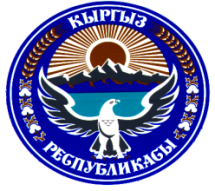 ИСФАНА ШААРДЫК КЕҢЕШИТОКТОМИСФАНА ШААРДЫК  КЕҢЕШИНИН КЕЗЕКТЕГИ XXXVIII СЕССИЯСЫ (V чакырылышы)      2021-жылдын  5-февралы  №1   			«Исфана шаарынын 2021-жылга карата түзүлгөн социалдык-экономикалык өнүгүү  программасын бекитүү жөнүндө»	Исфана шаарынын 2021-жылга карата түзүлгөн социалдык-экономикалык өнүгүү программасын бекитүү жөнүндө маалыматты угуп жана талкуулап,  Кыргыз Республикасынын “Жергиликтүү өз алдынча башкаруу жөнүндө” Мыйзамынын 31-беренесинин 2-бөлүмүнүн 3-пунктуна ылайык Исфана шаардык Кеңешинин V чакырылышынын кезектеги ХXXVIII сессиясы ТОКТОМ   КЫЛАТ:Исфана шаарынын 2021-жылга карата түзүлгөн социалдык-экономикалык өнүгүү программасы тиркемеге ылайык бекитилсин. (Тиркеме тиркелет).Ушул токтом шаардык Кеңештин аппаратында каттоодон өткөрүлүп, Исфана шаардык Кеңешинин жана мэриясынын www.isfana.kg расмий сайтына жарыялансын жана Кыргыз Республикасынын Ченемдик укуктук актыларынын мамлекеттик реестрине киргизүү үчүн Баткен облусунун юстиция башкармалыгына жөнөтүлсүн.Бул токтомдун аткарылышын көзөмөлдөө жагы Исфана шаардык Кеңешинин бюджет, экономика, өнөр жай, айыл чарба жана инвестиция иштери боюнча туруктуу комиссиясына тапшырылсын.		Төрага                   	                     Б.И.Тагаев                                                                                   Исфана шаардык Кеңешинин                                                                                        								V чакырылышынын кезектеги XXXVIII                                                        								сессиясынын  2021-жылдын 								5-февралындагы  №1 токтомуна тиркемеИСФАНА ШААРДЫК КЕҢЕШИТОКТОМИСФАНА ШААРДЫК  КЕҢЕШИНИН КЕЗЕКТЕГИ XXXVIII СЕССИЯСЫ (V чакырылышы)     2021-жылдын  5-февралы  № 2«Исфана шаарынын 2021-жылга карата жергиликтүү бюджетин бекитүү жөнүндө»Исфана шаарынын 2021-жылга карата жергиликтүү бюджетин бекитүү жөнүндөгү Исфана шаар мэриясынын сунушун угуп жана талкуулап, Кыргыз Республикасынын «Жергиликтүү өз алдынча башкаруу жөнүндө» Мыйзамынын 31-беренесинин 2-бөлүмүнүн 2-пунктуна ылайык Исфана шаардык Кеңешинин V чакырылышынын кезектеги ХXXVIII сессиясы ТОКТОМ   КЫЛАТ:Исфана шаарынын жергиликтүү бюджетинин 2021-жылдагы чыныгы керектөөсү 74774,6 миң сом өлчөмүндө аныкталып, анын ичинен атайын каражаттар керектөөсү 16235,8 миң сом, 2021-жылга түзүлгөн бюджетинен салыктар жана салык эмес төлөмдөр боюнча 58538,8 миң сом, бардыгы атайын каражаттар менен киреше бөлүгү 74774,6 миң сомго, чыгаша бөлүгү 74774,6 миң сомго бекитилсин (тиркеме тиркелет).Исфана шаарынын жергиликтүү бюджетинин 2021-жылдын 1-январына калган эркин калдык 12606514  сом, анын ичинен атайын каражаттар 29551 сом өлчөмүндө бекитилсин. 2021-жылдын 1-январына калган 12576963 сом акча каражаты курулуш тармагына жумшалсын. Кыргыз Республикасынын 2016-жылдын 16-майындагы №60 Бюджеттик кодексинин 24-беренесине ылайык 2021-жылга бекитилген жергиликтүү бюджетинде 550,2 миң сом «Резервдик фонд» түзүлсүн.Кыргыз Республикасынын Өкмөтүнүн 2008-жылдын 15-январындагы “Социалдык чөйрө мекемелеринде тамак аштын акчалай нормалары жөнүндөгү” №7 токтомуна ылайык Исфана шаарынын аймагындагы балдар бакчаларынын тамак ашына ата-энелер тарабынан 700 сомдон төлөнүп жаткандыгы белгиленип, кошумча ар бир балага күнүнө 10 сом өлчөмүндө акча каражаты жергиликтүү бюджеттен ажыратылып берилсин.Исфана шаарындагы Коомдук алдын алуу борборлору (КААБ) учун жергиликтуу  бюджеттен 122,0 мин сом каралсынТоктомдун аткарылышын камсыз кылуу жагы Исфана шаар мэриясынын финансы экономика бөлүмүнүн башчысы, башкы эсепчи К.Кожошовго милдеттендирилсин.Ушул токтом шаардык Кеңештин аппаратында каттоодон өткөрүлүп, Исфана шаардык Кеңешинин жана мэриясынын www.isfana.kg расмий сайтына жарыялансын жана Кыргыз Республикасынын Ченемдик укуктук актыларынын мамлекеттик реестрине киргизүү үчүн Баткен облусунун юстиция башкармалыгына жөнөтүлсүн.Бул токтомдун аткарылышын көзөмөлдөө жагы Исфана шаардык Кеңешинин бюджет, экономика, өнөр жай, айыл чарба жана инвестиция иштери боюнча туруктуу комиссиясына тапшырылсын.             Төрага					Б.И. Тагаев   Исфана шаардык Кеңешинин V чакырылышынын 2021-жылдын 5-февралындагы  кезектеги XXXVIII сессиясынын №2 токтомуна тиркемеИСФАНА ШААРДЫК КЕҢЕШИТОКТОМИСФАНА ШААРДЫК КЕҢЕШИНИН КЕЗЕКТЕГИ XXXVIII СЕССИЯСЫ (V чакырылышы)           2021-жылдын  5-февралы  № 3«Исфана шаар мэриясынын  “Дем берүүчү (үлүштүк) гранттардын эсебинен кошо каржылануучу” социалдык объекттер боюнча артыкчылыктуу долбоорлордун тизмегин бекитип берүү  жөнүндө»«Исфана шаар мэриясы Кыргыз Республикасынын Өкмөтүнүн 2015-жылдын 21-апрелиндеги №230 токтому менен бекитилген “Дем берүүчү (үлүштүк) гранттардын эсебинен долбоорлорду таңдоо жана каржылоо жөнүндөгү” Жобого ылайык, үлүштүк гранттардын эсебинен каржылоо жөнүндө сунушун угуп жана талкуулап, Кыргыз Республикасынын «Жергиликтүү өз алдынча башкаруу жөнүндөгү» Мыйзамынын 31-беренесинин 2-бөлүмүнүн 1-пунктуна ылайык Исфана шаардык Кеңешинин V чакырылышынын кезектеги XXXVIII сессиясыТОКТОМ КЫЛАТ:Исфана шаарына караштуу социалдык объекттер боюнча артыкчылыктуу долбоорлордун тизмеги, тиркемеге ылайык бекитилсин. (тиркеме тиркелет).Ушул токтом шаардык Кеңештин аппаратында каттоодон өткөрүлүп, Исфана шаардык Кеңешинин жана мэриясынын www.isfana.kg расмий сайтына жарыялансын жана Кыргыз Республикасынын Ченемдик укуктук актыларынын мамлекеттик реестрине киргизүү үчүн Баткен облусунун юстиция башкармалыгына жөнөтүлсүн.Бул токтомдун аткарылышын көзөмөлдөө жагы Исфана шаардык Кеңешинин бюджет, экономика, өнөр жай, айыл чарба жана инвестиция иштери боюнча туруктуу комиссиясына тапшырылсын.		  Төрага                   	                                       Б.И.Тагаев                                                                                              Исфана шаардык Кеңешинин                                                                                        								V чакырылышынын кезектеги XXXVIII                                                        								сессиясынын  2021-жылдын 								5-февралындагы  №3 токтомуна тиркемеҮлүштүк  гранттардын эсебинен каржылоого сунушталуучу  долбоорлордунТИЗМЕСИ		Исфана шаарынын вице-мэри:									Якубов М.Исфана шаар мэриясынын финансы-экономика бөлүмүнүн башчысы – башкы эсепчи:					Кожошов К.		Муниципалдык менчик департаментинин башчысы:						Кадыров Ж.Билим берүү тармагы боюнча башкы адиси:							Хабибуллаев З.ИСФАНА ШААРДЫК КЕҢЕШИТОКТОМИСФАНА ШААРДЫК КЕҢЕШИНИН КЕЗЕКТЕГИ ХXXVIII СЕССИЯСЫ (V чакырылышы)2021-жылдын  5-февралы  № 4                                        «Исфана жайыт комитетинин 2021-жылга карата мал башына төлөнүүчү жайыт акысынын тарифтерин бекитүү жөнүндө»	Исфана жайыт комитетинин 2021-жылга карата мал башына төлөнүүчү жайыт акысынын тарифтерин бекитүү жөнүндө сунушун угуп жана талкуулап, Кыргыз Республикасынын Өкмөтүнүн 2018-жылдын 10-апрелиндеги №192 токтомунун 46-пунктуна ылайык Исфана шаардык Кеңешинин V чакырылышынын кезектеги ХXXVIII сессиясы ТОКТОМ   КЫЛАТ:Исфана жайыт комитетинин 2021-жылга карата малдардын башына төлөнүүчү жайыт акысынын тарифтери тиркемеге ылайык бекитилсин. (Тиркеме тиркелет)Ушул токтом шаардык Кеңештин аппаратында каттоодон өткөрүлүп, Исфана шаардык Кеңешинин жана мэриясынын www.isfana.kg расмий сайтына жарыялансын жана Кыргыз Республикасынын Ченемдик укуктук актыларынын мамлекеттик реестрине киргизүү үчүн Баткен облусунун юстиция башкармалыгына жөнөтүлсүн.Бул токтомдун аткарылышын көзөмөлдөө жагы Исфана шаардык Кеңешинин бюджет, экономика, өнөр жай, айыл чарба жана инвестиция иштери боюнча туруктуу комиссиясына тапшырылсын. 		Төрага                   		               Б.И. ТагаевИсфана шаардык Кеңешинин                                                                                 	V чакырылышынын кезектеги XXXVIII                                                        	сессиясынын  2021-жылдын 5-февралындагы  №4 токтомуна тиркемеИсфана Жайыт комитетинин Исфана шаардык Кеңеши тарабынан жайыттарды пайдалануу жөнүндө «жайыт мыйзамынын» 9-10-береленерине ылайык малдардын түрлөрүнө жана ар бир башына карата 2021-жылга акы төлөө өлчөмдөрү. 	Исфана жайыт комитетинин төрагасы:-                                   Х.А.Мамыров.ИСФАНА ШААРДЫК КЕҢЕШИТОКТОМИСФАНА ШААРДЫК КЕҢЕШИНИН КЕЗЕКТЕГИ  XXXVIII СЕССИЯСЫ (V чакырылышы)      2021-жылдын  5-февралы  №5«Исфана шаар мэриясына караштуу муниципалдык менчик департаментине кошумчаштаттык бирдиктерди бекитип берүү жөнүндө»Исфана шаар мэриясына караштуу муниципалдык менчик департаментине кошумча штаттык бирдиктерди бекитип берүү жөнүндө сунушун угуп жана талкуулап, Кыргыз Республикасынын «Жергиликтүү өз алдынча башкаруу жөнүндөгү» Мыйзамынын 31-беренесине ылайык Исфана шаардык Кеңешинин V чакырылышынын кезектеги XXXVIII сессиясыТОКТОМ КЫЛАТ:Исфана шаар мэриясына караштуу муниципалдык менчик департаментине кошумча 2 (эки) штаттык бирдиктери бекитилсин. (Тиркеме тиркелет.) Ушул токтом шаардык Кеңештин аппаратында каттоодон өткөрүлүп, Исфана шаардык Кеңешинин жана мэриясынын www.isfana.kg расмий сайтына жарыялансын жана Кыргыз Республикасынын Ченемдик укуктук актыларынын мамлекеттик реестрине киргизүү үчүн Баткен облусунун юстиция башкармалыгына жөнөтүлсүн.Бул токтомдун аткарылышын көзөмөлдөө жагы Исфана шаардык Кеңешинин бюджет, экономика, өнөр жай, айыл чарба жана инвестиция иштери боюнча туруктуу комиссиясына тапшырылсын.Төрага                   	                    Б.И.ТагаевИсфана шаардык Кеңешинин                                                                                 	V чакырылышынын кезектеги XXXVIII                                                        	сессиясынын  2021-жылдын 5-февралындагы  №5 токтомуна тиркемеИсфана шаар мэриясынын алдындагы муниципалдык менчик департаментине кошумча штаттык бирдиктердинТИЗМЕСИИсфана шаар мэриясынын алдындагы муниципалдык менчик департаментинин башчысы                                                                                         Ж.А.Кадыров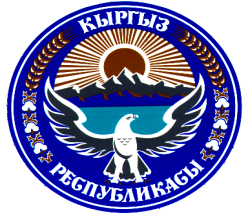 ИСФАНА ШААРДЫК КЕҢЕШИТОКТОМИСФАНА ШААРДЫК КЕҢЕШИНИН КЕЗЕКТЕГИ XXXVIII СЕССИЯСЫ (V чакырылышы)     2021-жылдын  5-февралы  №6«Жайыт комитетине караштуу жер тилкесин трансформациялоого макулдук берүү жөнүндө»Исфана шаар мэриясына караштуу Тайлан айылынын аймагындагы айыл чарбасына жараксыз Жайыт жер тилкесин көрүстөн үчүн которууга макулдук берүү жөнүндө сунушун угуп жана талкуулап, Кыргыз Республикасынын «Жергиликтүү өз алдынча башкаруу жөнүндө» Мыйзамынын 31-беренесине ылайык Исфана шаардык Кеңешинин V чакырылышынын кезектеги ХXXVIII сессиясы ТОКТОМ   КЫЛАТ:Исфана шаар мэриясына караштуу Тайлан айылынын аймагындагы №867-контурундагы айыл чарбасына жараксыз, Жайыт 4.4 га. жер тилкесин көрүстөн үчүн которууга (трансформациялоо) макулдук берилсин.Жер тилкелерин мыйзамдаштырууда иш-кагаздарын жүргүзүү Кыргыз Республикасынын тиешелүү нормативдик-укуктук актыларына ылайыкташтыруу жагы Исфана шаар мэриясына жүктөлсүн. Ушул токтом шаардык Кеңештин аппаратында каттоодон өткөрүлүп, Исфана шаардык Кеңешинин жана мэриясынын www.isfana.kg расмий сайтына жарыялансын жана Кыргыз Республикасынын Ченемдик укуктук актыларынын мамлекеттик реестрине киргизүү үчүн Баткен облусунун юстиция башкармалыгына жөнөтүлсүн.Бул токтомдун аткарылышын көзөмөлдөө жагы Исфана шаардык Кеңешинин муниципалдык менчик, айыл чарба, курулуш, жер, транспорт, коммуникация жана коммуналдык иштери боюнча туруктуу комиссиясына тапшырылсын.		Төрага                   	                     Б.И.ТагаевИСФАНА ШААРДЫК КЕҢЕШИТОКТОМИСФАНА ШААРДЫК КЕҢЕШИНИН КЕЗЕКТЕГИ XXXVIII СЕССИЯСЫ (V чакырылышы)    2021-жылдын 5-февралы №7         			«Исфана шаарынын аймагындагы аты жок көчөлөргө аталыштарды ыйгаруу жөнүндө»     Исфана шаарынын аймагындагы Мурза-Патча айылынын борбордук көчөсүнө, Голбо айылынын жаңы участкасындагы көчөсүнө жана Ак-Булак айылындагы “Колтук” көчөлөрүнө ат коюу жөнүндө сунушун угуп жана талкуулап, Кыргыз Республикасынын «Жергиликтүү өз алдынча башкаруу жөнүндө» Мыйзамынын 31-беренесинин 2-бөлүмүнүн 17-пунктуна ылайык Исфана шаардык Кеңешинин V чакырылышынын кезектеги ХXXVIII сессиясы ТОКТОМ   КЫЛАТ:Исфана шаар мэриясына караштуу Мурза-Патча айылынын борбордук көчөсүнө Сайитмурат Эрматовдун, Голбо айылынын жаңы участкасындагы көчөсүнө Манап Жалиловдун ысымдары ыйгарылсын жана Ак-Булак айылындагы “Колтук” көчөсү “Чыгыш” көчөсү деп өзгөртүлсүн. Ушул токтом шаардык Кеңештин аппаратында каттоодон өткөрүлүп, Кыргыз Республикасынын Өкмөтүнө караштуу жергиликтуу өз алдынча башкаруу иштери жана этностор аралык мамилелер боюнча мамлекеттик агенттигинин www.isfana.kg сайтына жарыялансын жана Кыргыз Республикасынын Ченемдик укуктук актыларынын мамлекеттик реестрине киргизүү үчүн Баткен облусунун юстиция башкармалыгына жөнөтүлсүн.Бул токтомдун аткарылышын көзөмөлдөө жагы Исфана шаардык Кеңешинин билим берүү, маданият,мамлекеттик тил, каада-салт жана саламаттыкты сактоо, социалдык өнүктүрүү, экология иштери боюнча туруктуу комиссиясына тапшырылсын.Төрага					Б. ТагаевИСФАНА ШААРДЫК КЕҢЕШИТОКТОМИСФАНА ШААРДЫК КЕҢЕШИНИН КЕЗЕКТЕГИ XXXVIII СЕССИЯСЫ (V чакырылышы)    2021-жылдын 5-февралы №8         			«Исфана шаарынын “Ардактуу атуулу” наамын ыйгаруу жөнүндө»       Исфана шаар мэриясынын сунушун угуп жана талкуулап, Исфана шаардык Кеңешинин “Исфана шаарынын “Ардактуу атуулу” наамын ыйгаруу жөнүндө” Жобосунун 2-бөлүмүнүн 2.2-пунктуна ылайык Исфана шаардык Кеңешинин V чакырылышынын кезектеги ХXXVIII сессиясы ТОКТОМ   КЫЛАТ:Исфана шаарынын тургундары Джееналиев Файзулла Нейматович жана Тоиржон Курбановдорго Исфана шаарынын  “Ардактуу атуулу” наамы берилсин жана күбөлүк менен төш белги ыйгарылсын.Бүткүл дүйнөнү каптаган пандемия учурунда  жарандарды ооруудан сакайтууда жана алдын алууда дарыгерлердин көрсөткөн зор эмгектерин баалап, Лейлек аймактык ооруканасынын дарыгерлери Буранбаев Эркинжон Сайдуллаевич, Абдинаим Абдазимов жана №1 үй-бүлөлүк дарыгерлер тобунун клиникалык жетекчиси Саматова Гульхан Абдуллаевналарга Исфана шаарынын  “Ардактуу атуулу” наамы берилсин жана күбөлүк менен төш белги ыйгарылсын. Ушул токтом шаардык Кеңештин аппаратында каттоодон өткөрүлүп, Исфана шаардык Кеңешинин жана мэриясынын www.isfana.kg расмий сайтына жарыялансын жана Кыргыз Республикасынын Ченемдик укуктук актыларынын мамлекеттик реестрине киргизүү үчүн Баткен облусунун юстиция башкармалыгына жөнөтүлсүн.Бул токтомдун аткарылышын көзөмөлдөө жагы Исфана шаардык Кеңешинин билим берүү, маданият,мамлекеттик тил, каада-салт жана саламаттыкты сактоо, социалдык өнүктүрүү, экология иштери боюнча туруктуу комиссиясына тапшырылсын.Төрага					Б.И. ТагаевИсфана шаарынын мэриИсфана шаарынын мэриИсфана шаарынын мэриИсфана шаарынын мэриИсфана шаарынын 2021-жылга социалдык экономикалык өнүгүү планыИсфана шаарынын 2021-жылга социалдык экономикалык өнүгүү планыИсфана шаарынын 2021-жылга социалдык экономикалык өнүгүү планыИсфана шаарынын 2021-жылга социалдык экономикалык өнүгүү планыИсфана шаарынын 2021-жылга социалдык экономикалык өнүгүү планыИсфана шаарынын 2021-жылга социалдык экономикалык өнүгүү планыИсфана шаарынын 2021-жылга социалдык экономикалык өнүгүү планыИсфана шаарынын 2021-жылга социалдык экономикалык өнүгүү планыИсфана шаарынын 2021-жылга социалдык экономикалык өнүгүү планыИсфана шаарынын 2021-жылга социалдык экономикалык өнүгүү планыИсфана шаарынын 2021-жылга социалдык экономикалык өнүгүү планыИсфана шаарынын 2021-жылга социалдык экономикалык өнүгүү планыИсфана шаарынын 2021-жылга социалдык экономикалык өнүгүү планыИсфана шаарынын 2021-жылга социалдык экономикалык өнүгүү планыИсфана шаарынын 2021-жылга социалдык экономикалык өнүгүү планыИсфана шаарынын 2021-жылга социалдык экономикалык өнүгүү планыИсфана шаарынын 2021-жылга социалдык экономикалык өнүгүү планыИсфана шаарынын 2021-жылга социалдык экономикалык өнүгүү планыИсфана шаарынын 2021-жылга социалдык экономикалык өнүгүү планыИсфана шаардык Кеңешинин бюджет боюнча комитетинин жана шаардык Кеңештин депутаттарынын талкуусундагы өзгөртүүлөрү жана толуктоолору мененИсфана шаардык Кеңешинин бюджет боюнча комитетинин жана шаардык Кеңештин депутаттарынын талкуусундагы өзгөртүүлөрү жана толуктоолору мененИсфана шаардык Кеңешинин бюджет боюнча комитетинин жана шаардык Кеңештин депутаттарынын талкуусундагы өзгөртүүлөрү жана толуктоолору мененИсфана шаардык Кеңешинин бюджет боюнча комитетинин жана шаардык Кеңештин депутаттарынын талкуусундагы өзгөртүүлөрү жана толуктоолору мененИсфана шаардык Кеңешинин бюджет боюнча комитетинин жана шаардык Кеңештин депутаттарынын талкуусундагы өзгөртүүлөрү жана толуктоолору мененИсфана шаардык Кеңешинин бюджет боюнча комитетинин жана шаардык Кеңештин депутаттарынын талкуусундагы өзгөртүүлөрү жана толуктоолору мененИсфана шаардык Кеңешинин бюджет боюнча комитетинин жана шаардык Кеңештин депутаттарынын талкуусундагы өзгөртүүлөрү жана толуктоолору мененИсфана шаардык Кеңешинин бюджет боюнча комитетинин жана шаардык Кеңештин депутаттарынын талкуусундагы өзгөртүүлөрү жана толуктоолору мененИсфана шаардык Кеңешинин бюджет боюнча комитетинин жана шаардык Кеңештин депутаттарынын талкуусундагы өзгөртүүлөрү жана толуктоолору мененИсфана шаардык Кеңешинин бюджет боюнча комитетинин жана шаардык Кеңештин депутаттарынын талкуусундагы өзгөртүүлөрү жана толуктоолору мененИсфана шаардык Кеңешинин бюджет боюнча комитетинин жана шаардык Кеңештин депутаттарынын талкуусундагы өзгөртүүлөрү жана толуктоолору мененИсфана шаардык Кеңешинин бюджет боюнча комитетинин жана шаардык Кеңештин депутаттарынын талкуусундагы өзгөртүүлөрү жана толуктоолору мененИсфана шаардык Кеңешинин бюджет боюнча комитетинин жана шаардык Кеңештин депутаттарынын талкуусундагы өзгөртүүлөрү жана толуктоолору мененИсфана шаардык Кеңешинин бюджет боюнча комитетинин жана шаардык Кеңештин депутаттарынын талкуусундагы өзгөртүүлөрү жана толуктоолору менен№Аткарыла турган иш-чаралардын аталышыкаржылоо булагы (болжолдуу)каржылоо булагы (болжолдуу)каржылоо булагы (болжолдуу)каржылоо булагы (болжолдуу)каржылоо булагы (болжолдуу)каржылоо булагы (болжолдуу)каржылоо булагы (болжолдуу)каржылоо булагы (болжолдуу)каржылоо булагы (болжолдуу)каржылоо булагы (болжолдуу)каржылоо булагы (болжолдуу)каржылоо булагы (болжолдуу)каржылоо булагы (болжолдуу)каржылоо булагы (болжолдуу)каржылоо булагы (болжолдуу)каржылоо булагы (болжолдуу)№Аткарыла турган иш-чаралардын аталышыИш чара саныСапаттуу иш орун Керекте
лүүчү каражат (миң сом)Анын ичинен (миң сом)Анын ичинен (миң сом)Анын ичинен (миң сом)Анын ичинен (миң сом)Анын ичинен (миң сом)Анын ичинен (миң сом)Анын ичинен (миң сом)Анын ичинен (миң сом)Анын ичинен (миң сом)Анын ичинен (миң сом)Анын ичинен (миң сом)Анын ичинен (миң сом)Анын ичинен (миң сом)№Аткарыла турган иш-чаралардын аталышыИш чара саныСапаттуу иш орун Керекте
лүүчү каражат (миң сом)респуб бюджетреспуб бюджетреспуб бюджетреспуб бюджетжергил бюджетжергил бюджетЖеке менчЖеке менчинвесторинвесторинвесторж.б.тармакж.б.тармакI. Экономика багыты боюнча:I. Экономика багыты боюнча:I. Экономика багыты боюнча:I. Экономика багыты боюнча:I. Экономика багыты боюнча:I. Экономика багыты боюнча:I. Экономика багыты боюнча:I. Экономика багыты боюнча:I. Экономика багыты боюнча:I. Экономика багыты боюнча:I. Экономика багыты боюнча:I. Экономика багыты боюнча:I. Экономика багыты боюнча:I. Экономика багыты боюнча:I. Экономика багыты боюнча:I. Экономика багыты боюнча:I. Экономика багыты боюнча:I. Экономика багыты боюнча: 1. Айыл чарба жана суу тармагы боюнча; 1. Айыл чарба жана суу тармагы боюнча; 1. Айыл чарба жана суу тармагы боюнча; 1. Айыл чарба жана суу тармагы боюнча; 1. Айыл чарба жана суу тармагы боюнча; 1. Айыл чарба жана суу тармагы боюнча; 1. Айыл чарба жана суу тармагы боюнча; 1. Айыл чарба жана суу тармагы боюнча; 1. Айыл чарба жана суу тармагы боюнча; 1. Айыл чарба жана суу тармагы боюнча; 1. Айыл чарба жана суу тармагы боюнча; 1. Айыл чарба жана суу тармагы боюнча; 1. Айыл чарба жана суу тармагы боюнча; 1. Айыл чарба жана суу тармагы боюнча; 1. Айыл чарба жана суу тармагы боюнча; 1. Айыл чарба жана суу тармагы боюнча; 1. Айыл чарба жана суу тармагы боюнча; 1. Айыл чарба жана суу тармагы боюнча;1Шаардын суу түтүктөрүн оңдоо жана реконструкциялоо долбоорунун башталышы 150000,050000,050000,050000,050000,02Балык чарбасын уюштуруу (жеке бизнес тармагында, 2 ишкер)124500,04500,04500,04500,03Ак-Булак суу топтомосуна хлорлоочу имарат жана тосмо куруу1869,7869,7869,69869,694Алма-Бак участкасына жаңы скважина куруу11700,01700,0500,0500,01200,01200,01200,0жыйынтыгы:4257069,757069,70,00,00,01369,71369,74500,04500,051200,051200,051200,00,00,02. Курулуш  тармагы боюнча;2. Курулуш  тармагы боюнча;2. Курулуш  тармагы боюнча;2. Курулуш  тармагы боюнча;2. Курулуш  тармагы боюнча;2. Курулуш  тармагы боюнча;2. Курулуш  тармагы боюнча;2. Курулуш  тармагы боюнча;2. Курулуш  тармагы боюнча;2. Курулуш  тармагы боюнча;2. Курулуш  тармагы боюнча;2. Курулуш  тармагы боюнча;2. Курулуш  тармагы боюнча;2. Курулуш  тармагы боюнча;2. Курулуш  тармагы боюнча;2. Курулуш  тармагы боюнча;2. Курулуш  тармагы боюнча;2. Курулуш  тармагы боюнча;1Жеңил типтеги аялдамаларды куруу, (Касым-Ата, К.Баратов көчөсүнө жана Бөзөгүл участогуна бурулуш жерде)1370,0370,0370,0370,02Салам-Бава көчөсүнөн Додосьян көчөсүнө чейинки аралыктагы кеңейтилген жолго тротуар куруу1467,0467,0467,0467,03Исфана-Баткен автожолундагы "Исфана" жазуусун жаныдан куруу, жарыктандыруу11324,91324,91324,91324,94Шаар мэриясынын административдик имаратынын фасадын,  чатырын жана тосмолорун оңдоо, даараткана куруу11200,01200,01200,01200,05Айылдардын башкы планын даярдоо (Бөзөгүл, Мурза-Патча), турак-жай үчүн трансформациялоо (Исфана-13га, Мурза-Патча -3,6га, Беш-Бала -12га, Кара-Таш -2га, Бөзөгүл-65га, Тайлан-4га) 
жана долбоордук-сметалык, экспертизалык документтерди даярдоо кызматтары үчүн12000,02000,02000,02000,0жыйынтыгы:505361,95361,90,00,00,05361,95361,90,00,00,00,00,00,00,03. Байланыш жана жол тармагы боюнча;3. Байланыш жана жол тармагы боюнча;3. Байланыш жана жол тармагы боюнча;3. Байланыш жана жол тармагы боюнча;3. Байланыш жана жол тармагы боюнча;3. Байланыш жана жол тармагы боюнча;3. Байланыш жана жол тармагы боюнча;3. Байланыш жана жол тармагы боюнча;3. Байланыш жана жол тармагы боюнча;3. Байланыш жана жол тармагы боюнча;3. Байланыш жана жол тармагы боюнча;3. Байланыш жана жол тармагы боюнча;3. Байланыш жана жол тармагы боюнча;3. Байланыш жана жол тармагы боюнча;3. Байланыш жана жол тармагы боюнча;3. Байланыш жана жол тармагы боюнча;3. Байланыш жана жол тармагы боюнча;3. Байланыш жана жол тармагы боюнча;1Исфана шаарынын жана шаарга караштуу айылдардын ички көчөлөрүнө шагыл төшөө: 
Орто дөң, Восточная, Жаштык, Пулон, Жаңы Конуш11600,01600,01500,01500,0100,0100,02Борбордук көчөлөргө светофор орнотуу, 2 жерде 1610,0610,0610,0610,03Равахана участкасына өтүүчү көпүрөнү капиталдык оңдоо1600,0600,0600,0600,04Ички көчөлөрдү асфальттоо (Чимген, Жаштык, Чынар)110000,010000,010000,010000,010000,05Касым Ата көчөсүнө тротуар куруу1670,0670,0670,0670,06Беш-Бала айылындагы мектепке жөө өтүүчү көпүрөнү оңдоо 1300,0300,0300,0300,07Махалла-Чынар мазарына өтүүчү көпүрөнү жана жолду калыбына келтирүү1280,0280,0280,0280,08Борбордук көчөлөрдөгү чуңкурларды оңдоо жана 100 даана жол белгилерин орнотуу (а.и. жөө адамдар өтүүчү жерлерге зебра)11300,01300,01300,01300,0жыйынтыгы:8015360,015360,010000,010000,010000,05260,05260,0100,0100,00,00,00,00,00,04. Энергетика тармагы боюнча;4. Энергетика тармагы боюнча;4. Энергетика тармагы боюнча;4. Энергетика тармагы боюнча;4. Энергетика тармагы боюнча;4. Энергетика тармагы боюнча;4. Энергетика тармагы боюнча;4. Энергетика тармагы боюнча;4. Энергетика тармагы боюнча;4. Энергетика тармагы боюнча;4. Энергетика тармагы боюнча;4. Энергетика тармагы боюнча;4. Энергетика тармагы боюнча;4. Энергетика тармагы боюнча;4. Энергетика тармагы боюнча;4. Энергетика тармагы боюнча;4. Энергетика тармагы боюнча;4. Энергетика тармагы боюнча;1Калктуу конуштарга КТП орнотуу, электр чубалгыларын тартуу (Чагатай, Восточная, Тайлан, Жаштык, Корук-Кашка, Махалла, Голбонун жаңы конуш участогу)12820,02820,02820,02820,02Жаңы конуштарга электр мамыларын орнотуу, чубалгыларын тартуу жана ички көчөлөргө түнкү жарыктарды орнотуу.11640,01640,01640,01640,0жыйынтыгы:204460,04460,00,00,00,04460,04460,00,00,00,00,00,00,00,05. Өнөр жай тармагы боюнча;5. Өнөр жай тармагы боюнча;5. Өнөр жай тармагы боюнча;5. Өнөр жай тармагы боюнча;5. Өнөр жай тармагы боюнча;5. Өнөр жай тармагы боюнча;5. Өнөр жай тармагы боюнча;5. Өнөр жай тармагы боюнча;5. Өнөр жай тармагы боюнча;5. Өнөр жай тармагы боюнча;5. Өнөр жай тармагы боюнча;5. Өнөр жай тармагы боюнча;5. Өнөр жай тармагы боюнча;5. Өнөр жай тармагы боюнча;5. Өнөр жай тармагы боюнча;5. Өнөр жай тармагы боюнча;5. Өнөр жай тармагы боюнча;5. Өнөр жай тармагы боюнча;1Тигүү цехин уюштуруу (жеке бизнес тармагында)1102000,02000,02000,02000,00,00,0жыйынтыгы:1102000,02000,00,00,00,00,00,02000,02000,00,00,00,00,00,06. Сооданы өнүктүрүү тармагы боюнча;                                                                                                  6. Сооданы өнүктүрүү тармагы боюнча;                                                                                                  6. Сооданы өнүктүрүү тармагы боюнча;                                                                                                  6. Сооданы өнүктүрүү тармагы боюнча;                                                                                                  6. Сооданы өнүктүрүү тармагы боюнча;                                                                                                  6. Сооданы өнүктүрүү тармагы боюнча;                                                                                                  6. Сооданы өнүктүрүү тармагы боюнча;                                                                                                  6. Сооданы өнүктүрүү тармагы боюнча;                                                                                                  6. Сооданы өнүктүрүү тармагы боюнча;                                                                                                  6. Сооданы өнүктүрүү тармагы боюнча;                                                                                                  6. Сооданы өнүктүрүү тармагы боюнча;                                                                                                  6. Сооданы өнүктүрүү тармагы боюнча;                                                                                                  6. Сооданы өнүктүрүү тармагы боюнча;                                                                                                  6. Сооданы өнүктүрүү тармагы боюнча;                                                                                                  6. Сооданы өнүктүрүү тармагы боюнча;                                                                                                  6. Сооданы өнүктүрүү тармагы боюнча;                                                                                                  6. Сооданы өнүктүрүү тармагы боюнча;                                                                                                  6. Сооданы өнүктүрүү тармагы боюнча;                                                                                                  1Соода комплексин куруу (Строительная көчөсүндө, 
жеке бизнес тармагында)157000,07000,07000,07000,0жыйынтыгы:157000,07000,00,00,00,00,00,07000,07000,00,00,00,00,00,0II.Социалдык багыт боюнча:II.Социалдык багыт боюнча:II.Социалдык багыт боюнча:II.Социалдык багыт боюнча:II.Социалдык багыт боюнча:II.Социалдык багыт боюнча:II.Социалдык багыт боюнча:II.Социалдык багыт боюнча:II.Социалдык багыт боюнча:II.Социалдык багыт боюнча:II.Социалдык багыт боюнча:II.Социалдык багыт боюнча:II.Социалдык багыт боюнча:II.Социалдык багыт боюнча:II.Социалдык багыт боюнча:II.Социалдык багыт боюнча:II.Социалдык багыт боюнча:II.Социалдык багыт боюнча:1. Саламаттыкты сактоо боюнча;1. Саламаттыкты сактоо боюнча;1. Саламаттыкты сактоо боюнча;1. Саламаттыкты сактоо боюнча;1. Саламаттыкты сактоо боюнча;1. Саламаттыкты сактоо боюнча;1. Саламаттыкты сактоо боюнча;1. Саламаттыкты сактоо боюнча;1. Саламаттыкты сактоо боюнча;1. Саламаттыкты сактоо боюнча;1. Саламаттыкты сактоо боюнча;1. Саламаттыкты сактоо боюнча;1. Саламаттыкты сактоо боюнча;1. Саламаттыкты сактоо боюнча;1. Саламаттыкты сактоо боюнча;1. Саламаттыкты сактоо боюнча;1. Саламаттыкты сактоо боюнча;1. Саламаттыкты сактоо боюнча;10,00,0жыйынтыгы:000,00,00,00,00,00,00,00,00,00,00,00,00,00,02. Билим берүү тармагы боюнча;2. Билим берүү тармагы боюнча;2. Билим берүү тармагы боюнча;2. Билим берүү тармагы боюнча;2. Билим берүү тармагы боюнча;2. Билим берүү тармагы боюнча;2. Билим берүү тармагы боюнча;2. Билим берүү тармагы боюнча;2. Билим берүү тармагы боюнча;2. Билим берүү тармагы боюнча;2. Билим берүү тармагы боюнча;2. Билим берүү тармагы боюнча;2. Билим берүү тармагы боюнча;2. Билим берүү тармагы боюнча;2. Билим берүү тармагы боюнча;2. Билим берүү тармагы боюнча;2. Билим берүү тармагы боюнча;2. Билим берүү тармагы боюнча;1№1  гимназия интернатына котельный, көмүр кампа имараттарын куруу жана жаңы от казан орнотуу11100,01100,01100,01100,02Билим берүү мекемелеринин негизги көйгөйлөрүн жоюу жана талапка жооп бербеген парта-отургучтарды алмаштыруу. Анын ичинде: Тайлан о/м тосмо (280), Беш-Бала баш/м тосмо (80), Токтогул ат. о/м чириген полдорун (3 класс-250) алмаштыруу, Амир Темур ат. о/м даярдоо класстар имаратын оңдоо (170) ж.б.у.с.11260,01260,01260,01260,03Голбо айылында жаны мектептин имаратын курууну бүткөрүү125000,025000,025000,025000,025000,04"Наристе" балдар бакчасынын септигин оңдоо (135) жана "Алтын-Таажы" балдар бакчасына септик куруу (480)1615,0615,0615,0615,05№1 Гимназия интернатына дренаж куруу жана Т.Жапаров атындагы орто мектебине тепкич жасоо1267,2267,2119,55119,55147,6147,6147,66"Арча-Бешик" балдар бакчасына спорттук-музыкалык зал куруу  (кошумча иш-чара)13069,903069,902609,42609,42609,4460,5460,57"Ак-Булак" орто мектебине китепкана куруу (кошумча)12118,312118,311800,561800,561800,56317,75317,75жыйынтыгы:7028242,228242,225000,025000,025000,03094,63094,6147,6147,6147,60,00,03.Спорт жана туризм тармагы3.Спорт жана туризм тармагы3.Спорт жана туризм тармагы3.Спорт жана туризм тармагы3.Спорт жана туризм тармагы3.Спорт жана туризм тармагы3.Спорт жана туризм тармагы3.Спорт жана туризм тармагы3.Спорт жана туризм тармагы3.Спорт жана туризм тармагы3.Спорт жана туризм тармагы3.Спорт жана туризм тармагы3.Спорт жана туризм тармагы3.Спорт жана туризм тармагы3.Спорт жана туризм тармагы3.Спорт жана туризм тармагы3.Спорт жана туризм тармагы3.Спорт жана туризм тармагы1Чимген айылдык маданият үйүнүн 2-кабатында машыгу залын уюштуруу1500,0500,0500,0500,0500,0жыйынтыгы:10500,0500,00,00,00,00,00,00,00,0500,0500,0500,00,00,04.Маданият тармагы4.Маданият тармагы4.Маданият тармагы4.Маданият тармагы4.Маданият тармагы4.Маданият тармагы4.Маданият тармагы4.Маданият тармагы4.Маданият тармагы4.Маданият тармагы4.Маданият тармагы4.Маданият тармагы4.Маданият тармагы4.Маданият тармагы4.Маданият тармагы4.Маданият тармагы4.Маданият тармагы4.Маданият тармагы1"Самат" атындагы паркты абаттоо (ички жолдорун оңдоо жана асфальт төшөө)14719,4774719,4773000,03000,03000,01719,4771719,4772Чимген айылдык китепканасынын базасында балдарды өнүктүрүү борборун уюштуруу1140,0140,0140,0140,0жыйынтыгы:204859,4774859,4773000,03000,03000,01859,4771859,4770,00,00,00,00,00,00,05.Социалдык коргоо тармагы5.Социалдык коргоо тармагы5.Социалдык коргоо тармагы5.Социалдык коргоо тармагы5.Социалдык коргоо тармагы5.Социалдык коргоо тармагы5.Социалдык коргоо тармагы5.Социалдык коргоо тармагы5.Социалдык коргоо тармагы5.Социалдык коргоо тармагы5.Социалдык коргоо тармагы5.Социалдык коргоо тармагы5.Социалдык коргоо тармагы5.Социалдык коргоо тармагы5.Социалдык коргоо тармагы5.Социалдык коргоо тармагы5.Социалдык коргоо тармагы5.Социалдык коргоо тармагы10,00,0жыйынтыгы:000,00,00,00,00,00,00,00,00,00,00,00,00,00,0III.Экологиялык багыт:III.Экологиялык багыт:III.Экологиялык багыт:III.Экологиялык багыт:III.Экологиялык багыт:III.Экологиялык багыт:III.Экологиялык багыт:III.Экологиялык багыт:III.Экологиялык багыт:III.Экологиялык багыт:III.Экологиялык багыт:III.Экологиялык багыт:III.Экологиялык багыт:III.Экологиялык багыт:III.Экологиялык багыт:III.Экологиялык багыт:III.Экологиялык багыт:III.Экологиялык багыт:1.Экологиялык тармагы1.Экологиялык тармагы1.Экологиялык тармагы1.Экологиялык тармагы1.Экологиялык тармагы1.Экологиялык тармагы1.Экологиялык тармагы1.Экологиялык тармагы1.Экологиялык тармагы1.Экологиялык тармагы1.Экологиялык тармагы1.Экологиялык тармагы1.Экологиялык тармагы1.Экологиялык тармагы1.Экологиялык тармагы1.Экологиялык тармагы1.Экологиялык тармагы1.Экологиялык тармагы1МКР-1 участогуна таштанды таштоочу жай жана даараткана (462,0), Самат айылдык клубуна даараткана (190,0) куруу1652,0652,0652,0652,02Спец техника алуу, погрузчик14500,04500,04500,04500,0жыйынтыгы:205152,05152,00,00,00,05152,05152,00,00,00,00,00,00,00,02. Өзгөчө  кырдаалдар тармагы2. Өзгөчө  кырдаалдар тармагы2. Өзгөчө  кырдаалдар тармагы2. Өзгөчө  кырдаалдар тармагы2. Өзгөчө  кырдаалдар тармагы2. Өзгөчө  кырдаалдар тармагы2. Өзгөчө  кырдаалдар тармагы2. Өзгөчө  кырдаалдар тармагы2. Өзгөчө  кырдаалдар тармагы2. Өзгөчө  кырдаалдар тармагы2. Өзгөчө  кырдаалдар тармагы2. Өзгөчө  кырдаалдар тармагы2. Өзгөчө  кырдаалдар тармагы2. Өзгөчө  кырдаалдар тармагы2. Өзгөчө  кырдаалдар тармагы2. Өзгөчө  кырдаалдар тармагы2. Өзгөчө  кырдаалдар тармагы2. Өзгөчө  кырдаалдар тармагы1Шор-Булак сайына турак үйлөрдү селден коргоочу дамба куруу 112700,012700,012700,012700,012700,02Жаңы-Конуш участогуна сел өтүүчү канал куруу17200,07200,07200,07200,07200,03Сай жээктерин габион төрчөлөр менен бекемдөө жана шагылга тогон сайларды механикалык тазалоо 
(СПЛМ 9 обьект)1997,0997,0997,0997,0997,04Жаңы-Конуш участогуна жана Голбо айылына сайга селден коргоочу бетон дамба куруу1600,0600,0600,0600,0жыйынтыгы:4021497,021497,020897,020897,020897,0600,0600,00,00,00,00,00,00,00,0Багытка бөлүнүшүБагытка бөлүнүшүБагытка бөлүнүшүБагытка бөлүнүшүБагытка бөлүнүшүБагытка бөлүнүшүБагытка бөлүнүшүБагытка бөлүнүшүБагытка бөлүнүшүБагытка бөлүнүшүБагытка бөлүнүшүБагытка бөлүнүшүБагытка бөлүнүшүБагытка бөлүнүшүБагытка бөлүнүшүБагытка бөлүнүшүБагытка бөлүнүшүБагытка бөлүнүшүI. Экономика багыты боюнча:I. Экономика багыты боюнча:I. Экономика багыты боюнча:I. Экономика багыты боюнча:I. Экономика багыты боюнча:I. Экономика багыты боюнча:I. Экономика багыты боюнча:I. Экономика багыты боюнча:I. Экономика багыты боюнча:I. Экономика багыты боюнча:I. Экономика багыты боюнча:I. Экономика багыты боюнча:I. Экономика багыты боюнча:I. Экономика багыты боюнча:I. Экономика багыты боюнча:I. Экономика багыты боюнча:I. Экономика багыты боюнча:I. Экономика багыты боюнча:1Айыл чарба тармагы4257069,757069,70,00,00,01369,71369,74500,04500,051200,051200,051200,00,00,02Курулуш тармагы505361,95361,90,00,00,05361,95361,90,00,00,00,00,00,00,03Байланыш жана жол тармагы8015360,015360,010000,010000,010000,05260,05260,0100,0100,00,00,00,00,00,04Энергетика тармагы204460,04460,00,00,00,04460,04460,00,00,00,00,00,00,00,05Өнөр-жай тармагы1102000,02000,00,00,00,00,00,02000,02000,00,00,00,00,00,06Сооданы өнүктүрүү тармагы157000,07000,00,00,00,00,00,07000,07000,00,00,00,00,00,0Бардыгы:211791251,691251,610000,010000,010000,016451,616451,613600,013600,051200,051200,051200,00,00,0II.Социалдык багыт боюнча:II.Социалдык багыт боюнча:II.Социалдык багыт боюнча:II.Социалдык багыт боюнча:II.Социалдык багыт боюнча:II.Социалдык багыт боюнча:II.Социалдык багыт боюнча:II.Социалдык багыт боюнча:II.Социалдык багыт боюнча:II.Социалдык багыт боюнча:II.Социалдык багыт боюнча:II.Социалдык багыт боюнча:II.Социалдык багыт боюнча:II.Социалдык багыт боюнча:II.Социалдык багыт боюнча:II.Социалдык багыт боюнча:II.Социалдык багыт боюнча:II.Социалдык багыт боюнча:1Саламаттыкты сактоо тармагы000,00,00,00,00,00,00,00,00,00,00,00,00,00,02Билим берүү тармагы7028242,228242,225000,025000,025000,03094,63094,60,00,0147,6147,6147,60,00,03Спорт жана туризм тармагы10500,0500,00,00,00,00,00,00,00,0500,0500,0500,00,00,04Маданият тармагы204859,54859,53000,03000,03000,01859,51859,50,00,00,00,00,00,00,05Социалдык коргоо тармагы000,00,00,00,00,00,00,00,00,00,00,00,00,00,0Бардыгы:10033601,633601,628000,028000,028000,04954,04954,00,00,0647,6647,6647,60,00,0III.Экологиялык багыт:III.Экологиялык багыт:III.Экологиялык багыт:III.Экологиялык багыт:III.Экологиялык багыт:III.Экологиялык багыт:III.Экологиялык багыт:III.Экологиялык багыт:III.Экологиялык багыт:III.Экологиялык багыт:III.Экологиялык багыт:III.Экологиялык багыт:III.Экологиялык багыт:III.Экологиялык багыт:III.Экологиялык багыт:III.Экологиялык багыт:III.Экологиялык багыт:III.Экологиялык багыт:1Экологиялык тармагы205152,05152,00,00,00,05152,05152,00,00,00,00,00,00,00,02Өзгөчө  кырдаалдар тармагы4021497,021497,020897,020897,020897,0600,0600,00,00,00,00,00,00,00,0Бардыгы:6026649,026649,020897,020897,020897,05752,05752,00,00,00,00,00,00,00,0Бардыгы: 2021-жылга3717151502,2151502,258897,058897,058897,027157,627157,613600,013600,051847,651847,651847,60,00,0Вице-мэр:Якубов М.Якубов М.Якубов М.Якубов М.Муниципалдык менчик департаментинин башчысы:Кадыров Ж.Кадыров Ж.Кадыров Ж.Кадыров Ж.Турак жай, курулуш, коммуналдык суу чарба жана өзгөчө кырдаалдар боюнча башкы адис:Жумагулов Ш.Жумагулов Ш.Жумагулов Ш.Жумагулов Ш.Билим берүү, саламаттыкты сактоо маданият жана спорт боюнча башкы адис:Хабибуллаев З.Хабибуллаев З.Хабибуллаев З.Хабибуллаев З.Экономист-статист:Бердиева В.Бердиева В.Бердиева В.Бердиева В.ИСФАНА ШААРЫНЫН 2021-ЖЫЛГА КАРАТА ЖЕРГИЛИКТҮҮ БЮДЖЕТИНИН ИСФАНА ШААРЫНЫН 2021-ЖЫЛГА КАРАТА ЖЕРГИЛИКТҮҮ БЮДЖЕТИНИН ИСФАНА ШААРЫНЫН 2021-ЖЫЛГА КАРАТА ЖЕРГИЛИКТҮҮ БЮДЖЕТИНИН ИСФАНА ШААРЫНЫН 2021-ЖЫЛГА КАРАТА ЖЕРГИЛИКТҮҮ БЮДЖЕТИНИН ИСФАНА ШААРЫНЫН 2021-ЖЫЛГА КАРАТА ЖЕРГИЛИКТҮҮ БЮДЖЕТИНИН ИСФАНА ШААРЫНЫН 2021-ЖЫЛГА КАРАТА ЖЕРГИЛИКТҮҮ БЮДЖЕТИНИН ИСФАНА ШААРЫНЫН 2021-ЖЫЛГА КАРАТА ЖЕРГИЛИКТҮҮ БЮДЖЕТИНИН ИСФАНА ШААРЫНЫН 2021-ЖЫЛГА КАРАТА ЖЕРГИЛИКТҮҮ БЮДЖЕТИНИН ИСФАНА ШААРЫНЫН 2021-ЖЫЛГА КАРАТА ЖЕРГИЛИКТҮҮ БЮДЖЕТИНИН ИСФАНА ШААРЫНЫН 2021-ЖЫЛГА КАРАТА ЖЕРГИЛИКТҮҮ БЮДЖЕТИНИН ИСФАНА ШААРЫНЫН 2021-ЖЫЛГА КАРАТА ЖЕРГИЛИКТҮҮ БЮДЖЕТИНИН ИСФАНА ШААРЫНЫН 2021-ЖЫЛГА КАРАТА ЖЕРГИЛИКТҮҮ БЮДЖЕТИНИН ИСФАНА ШААРЫНЫН 2021-ЖЫЛГА КАРАТА ЖЕРГИЛИКТҮҮ БЮДЖЕТИНИН ИСФАНА ШААРЫНЫН 2021-ЖЫЛГА КАРАТА ЖЕРГИЛИКТҮҮ БЮДЖЕТИНИН ИСФАНА ШААРЫНЫН 2021-ЖЫЛГА КАРАТА ЖЕРГИЛИКТҮҮ БЮДЖЕТИНИН ИСФАНА ШААРЫНЫН 2021-ЖЫЛГА КАРАТА ЖЕРГИЛИКТҮҮ БЮДЖЕТИНИН ИСФАНА ШААРЫНЫН 2021-ЖЫЛГА КАРАТА ЖЕРГИЛИКТҮҮ БЮДЖЕТИНИН ИСФАНА ШААРЫНЫН 2021-ЖЫЛГА КАРАТА ЖЕРГИЛИКТҮҮ БЮДЖЕТИНИН ИСФАНА ШААРЫНЫН 2021-ЖЫЛГА КАРАТА ЖЕРГИЛИКТҮҮ БЮДЖЕТИНИН ИСФАНА ШААРЫНЫН 2021-ЖЫЛГА КАРАТА ЖЕРГИЛИКТҮҮ БЮДЖЕТИНИН ИСФАНА ШААРЫНЫН 2021-ЖЫЛГА КАРАТА ЖЕРГИЛИКТҮҮ БЮДЖЕТИНИН ИСФАНА ШААРЫНЫН 2021-ЖЫЛГА КАРАТА ЖЕРГИЛИКТҮҮ БЮДЖЕТИНИН КИРЕШЕ БӨЛҮГҮНҮН КВАРТАЛДЫК БӨЛҮШТҮРҮЛҮҮСҮКИРЕШЕ БӨЛҮГҮНҮН КВАРТАЛДЫК БӨЛҮШТҮРҮЛҮҮСҮКИРЕШЕ БӨЛҮГҮНҮН КВАРТАЛДЫК БӨЛҮШТҮРҮЛҮҮСҮКИРЕШЕ БӨЛҮГҮНҮН КВАРТАЛДЫК БӨЛҮШТҮРҮЛҮҮСҮКИРЕШЕ БӨЛҮГҮНҮН КВАРТАЛДЫК БӨЛҮШТҮРҮЛҮҮСҮКИРЕШЕ БӨЛҮГҮНҮН КВАРТАЛДЫК БӨЛҮШТҮРҮЛҮҮСҮКИРЕШЕ БӨЛҮГҮНҮН КВАРТАЛДЫК БӨЛҮШТҮРҮЛҮҮСҮКИРЕШЕ БӨЛҮГҮНҮН КВАРТАЛДЫК БӨЛҮШТҮРҮЛҮҮСҮКИРЕШЕ БӨЛҮГҮНҮН КВАРТАЛДЫК БӨЛҮШТҮРҮЛҮҮСҮКИРЕШЕ БӨЛҮГҮНҮН КВАРТАЛДЫК БӨЛҮШТҮРҮЛҮҮСҮКИРЕШЕ БӨЛҮГҮНҮН КВАРТАЛДЫК БӨЛҮШТҮРҮЛҮҮСҮКИРЕШЕ БӨЛҮГҮНҮН КВАРТАЛДЫК БӨЛҮШТҮРҮЛҮҮСҮКИРЕШЕ БӨЛҮГҮНҮН КВАРТАЛДЫК БӨЛҮШТҮРҮЛҮҮСҮКИРЕШЕ БӨЛҮГҮНҮН КВАРТАЛДЫК БӨЛҮШТҮРҮЛҮҮСҮКИРЕШЕ БӨЛҮГҮНҮН КВАРТАЛДЫК БӨЛҮШТҮРҮЛҮҮСҮКИРЕШЕ БӨЛҮГҮНҮН КВАРТАЛДЫК БӨЛҮШТҮРҮЛҮҮСҮКИРЕШЕ БӨЛҮГҮНҮН КВАРТАЛДЫК БӨЛҮШТҮРҮЛҮҮСҮКИРЕШЕ БӨЛҮГҮНҮН КВАРТАЛДЫК БӨЛҮШТҮРҮЛҮҮСҮКИРЕШЕ БӨЛҮГҮНҮН КВАРТАЛДЫК БӨЛҮШТҮРҮЛҮҮСҮЭлемент (8)Баткен областыБаткен областыБаткен областыБаткен областыЖАЛПЫЖАЛПЫЖАЛПЫанын ичинен кварталдар боюнчаанын ичинен кварталдар боюнчаанын ичинен кварталдар боюнчаанын ичинен кварталдар боюнчаанын ичинен кварталдар боюнчаанын ичинен кварталдар боюнчаанын ичинен кварталдар боюнчаанын ичинен кварталдар боюнчаанын ичинен кварталдар боюнчаанын ичинен кварталдар боюнчаанын ичинен кварталдар боюнчаанын ичинен кварталдар боюнчаЖАЛПЫЖАЛПЫЭлемент (8)Баткен областыБаткен областыБаткен областыБаткен областыЖАЛПЫЖАЛПЫЖАЛПЫанын ичинен кварталдар боюнчаанын ичинен кварталдар боюнчаанын ичинен кварталдар боюнчаанын ичинен кварталдар боюнчаанын ичинен кварталдар боюнчаанын ичинен кварталдар боюнчаанын ичинен кварталдар боюнчаанын ичинен кварталдар боюнчаанын ичинен кварталдар боюнчаанын ичинен кварталдар боюнчаанын ичинен кварталдар боюнчаанын ичинен кварталдар боюнчаЖАЛПЫЖАЛПЫЭлемент (8)Баткен областыБаткен областыБаткен областыБаткен областыЖАЛПЫЖАЛПЫЖАЛПЫIIIIIIIIIIIIIIIIIII1V1VЖАЛПЫЖАЛПЫ1222233344445556667788Кирешелер + активдер жана милдеттемелер (айыл чарбасына жараксыз жерлерди сатуу)Кирешелер + активдер жана милдеттемелер (айыл чарбасына жараксыз жерлерди сатуу)Кирешелер + активдер жана милдеттемелер (айыл чарбасына жараксыз жерлерди сатуу)Кирешелер + активдер жана милдеттемелер (айыл чарбасына жараксыз жерлерди сатуу)74 774,674 774,674 774,613 470,313 470,313 470,313 470,319 603,019 603,019 603,021 902,321 902,321 902,319 799,019 799,074 774,674 774,61КирешелерКирешелерКирешелерКирешелер74 274,674 274,674 274,613 095,313 095,313 095,313 095,319 603,019 603,019 603,021 902,321 902,321 902,319 674,019 674,074 274,674 274,611Салыктык кирешелерСалыктык кирешелерСалыктык кирешелерСалыктык кирешелер54 587,154 587,154 587,110 319,110 319,110 319,110 319,114 092,814 092,814 092,816 511,616 511,616 511,613 663,613 663,654 587,154 587,1111Кирешеге жана пайдага салыкКирешеге жана пайдага салыкКирешеге жана пайдага салыкКирешеге жана пайдага салык54 217,154 217,154 217,110 239,610 239,610 239,610 239,614 017,314 017,314 017,316 433,916 433,916 433,913 526,313 526,354 217,154 217,11111Кирешеге жана пайдага салыкКирешеге жана пайдага салыкКирешеге жана пайдага салыкКирешеге жана пайдага салык36 500,036 500,036 500,06 560,86 560,86 560,86 560,810 056,010 056,010 056,010 124,710 124,710 124,79 758,59 758,536 500,036 500,011111Кыргыз Республикасынын резиденттери-жеке жактардан алынуучу киреше салыгыКыргыз Республикасынын резиденттери-жеке жактардан алынуучу киреше салыгыКыргыз Республикасынын резиденттери-жеке жактардан алынуучу киреше салыгыКыргыз Республикасынын резиденттери-жеке жактардан алынуучу киреше салыгы36 500,036 500,036 500,06 560,86 560,86 560,86 560,810 056,010 056,010 056,010 124,710 124,710 124,79 758,59 758,536 500,036 500,011111100Салык агенти төлөөчү киреше салыгыСалык агенти төлөөчү киреше салыгыСалык агенти төлөөчү киреше салыгыСалык агенти төлөөчү киреше салыгы36 500,036 500,036 500,06 560,86 560,86 560,86 560,810 056,010 056,010 056,010 124,710 124,710 124,79 758,59 758,536 500,036 500,011111200Бирдиктүү салык декларациясы боюнча киреше салыгыБирдиктүү салык декларациясы боюнча киреше салыгыБирдиктүү салык декларациясы боюнча киреше салыгыБирдиктүү салык декларациясы боюнча киреше салыгы0,00,01112Атайын режимдер боюнча салыкАтайын режимдер боюнча салыкАтайын режимдер боюнча салыкАтайын режимдер боюнча салык8 850,08 850,08 850,02 001,92 001,92 001,92 001,92 143,32 143,32 143,32 245,72 245,72 245,72 459,12 459,18 850,08 850,011121Бирдиктүү салык боюнча түшүлөөрБирдиктүү салык боюнча түшүлөөрБирдиктүү салык боюнча түшүлөөрБирдиктүү салык боюнча түшүлөөр495,0495,0495,090,190,190,190,1105,9105,9105,9118,8118,8118,8180,2180,2495,0495,011121100Чакан ишкердик субъекттери үчүн бирдиктүү салыкЧакан ишкердик субъекттери үчүн бирдиктүү салыкЧакан ишкердик субъекттери үчүн бирдиктүү салыкЧакан ишкердик субъекттери үчүн бирдиктүү салык495,0495,0495,090,190,190,190,1105,9105,9105,9118,8118,8118,8180,2180,2495,0495,011122Патенттин негизинде салыкПатенттин негизинде салыкПатенттин негизинде салыкПатенттин негизинде салык8 355,08 355,08 355,01 911,81 911,81 911,81 911,82 037,42 037,42 037,42 126,92 126,92 126,92 278,92 278,98 355,08 355,011122100Милдетүү патенттин негизиндеги салыкМилдетүү патенттин негизиндеги салыкМилдетүү патенттин негизиндеги салыкМилдетүү патенттин негизиндеги салык735,0735,0735,0166,8166,8166,8166,8170,5170,5170,5183,8183,8183,8213,9213,9735,0735,011122200Ыктыярдуу патенттин негизиндеги салыкЫктыярдуу патенттин негизиндеги салыкЫктыярдуу патенттин негизиндеги салыкЫктыярдуу патенттин негизиндеги салык7 620,07 620,07 620,01 745,01 745,01 745,01 745,01 866,91 866,91 866,91 943,11 943,11 943,12 065,02 065,07 620,07 620,0113Менчикке салыкМенчикке салыкМенчикке салыкМенчикке салык8 867,18 867,18 867,11 676,91 676,91 676,91 676,91 818,01 818,01 818,04 063,54 063,54 063,51 308,71 308,78 867,18 867,11131Мүлккө салыкМүлккө салыкМүлккө салыкМүлккө салык3 703,03 703,03 703,0576,2576,2576,2576,2643,9643,9643,92 298,52 298,52 298,5184,4184,43 703,03 703,011311Кыймылсыз мүлккө салыкКыймылсыз мүлккө салыкКыймылсыз мүлккө салыкКыймылсыз мүлккө салык603,0603,0603,0166,0166,0166,0166,0127,0127,0127,0125,6125,6125,6184,4184,4603,0603,0113112002-топтогу ишкердик иши үчүн пайдаланылган кыймылсыз мүлккө салык2-топтогу ишкердик иши үчүн пайдаланылган кыймылсыз мүлккө салык2-топтогу ишкердик иши үчүн пайдаланылган кыймылсыз мүлккө салык2-топтогу ишкердик иши үчүн пайдаланылган кыймылсыз мүлккө салык596,0596,0596,0163,9163,9163,9163,9125,5125,5125,5124,1124,1124,1182,5182,5596,0596,0113113003-топтогу ишкердик иши үчүн пайдаланылган кыймылсыз мүлккө салык3-топтогу ишкердик иши үчүн пайдаланылган кыймылсыз мүлккө салык3-топтогу ишкердик иши үчүн пайдаланылган кыймылсыз мүлккө салык3-топтогу ишкердик иши үчүн пайдаланылган кыймылсыз мүлккө салык7,07,07,02,12,12,12,11,51,51,51,51,51,51,91,97,07,011312Кыймылдуу мүлккө салыкКыймылдуу мүлккө салыкКыймылдуу мүлккө салыкКыймылдуу мүлккө салык3 100,03 100,03 100,0410,2410,2410,2410,2516,9516,9516,92 172,92 172,92 172,90,00,03 100,03 100,0113121Транспорттук каражаттарга салыкТранспорттук каражаттарга салыкТранспорттук каражаттарга салыкТранспорттук каражаттарга салык3 100,03 100,03 100,0410,2410,2410,2410,2516,9516,9516,92 172,92 172,92 172,90,00,03 100,03 100,011312100Юридикалык жактардын транспорттук каражаттарына салыкЮридикалык жактардын транспорттук каражаттарына салыкЮридикалык жактардын транспорттук каражаттарына салыкЮридикалык жактардын транспорттук каражаттарына салык150,0150,0150,035,635,635,635,635,635,635,678,878,878,8150,0150,011312200Жеке жактардын траспорттук каражаттарына салыкЖеке жактардын траспорттук каражаттарына салыкЖеке жактардын траспорттук каражаттарына салыкЖеке жактардын траспорттук каражаттарына салык2 950,02 950,02 950,0374,6374,6374,6374,6481,3481,3481,32 094,12 094,12 094,12 950,02 950,01132Жер салыгыЖер салыгыЖер салыгыЖер салыгы5 164,15 164,15 164,11 100,71 100,71 100,71 100,71 174,11 174,11 174,11 765,01 765,01 765,01 124,31 124,35 164,15 164,111321Жер салыгыЖер салыгыЖер салыгыЖер салыгы5 164,15 164,15 164,11 100,71 100,71 100,71 100,71 174,11 174,11 174,11 765,01 765,01 765,01 124,31 124,35 164,15 164,111321100Короо жанындагы жана дачалык жер участокторун пайдалануу учүн жер салыгыКороо жанындагы жана дачалык жер участокторун пайдалануу учүн жер салыгыКороо жанындагы жана дачалык жер участокторун пайдалануу учүн жер салыгыКороо жанындагы жана дачалык жер участокторун пайдалануу учүн жер салыгы1 890,01 890,01 890,0427,1427,1427,1427,1455,0455,0455,01 007,91 007,91 007,91 890,01 890,011321200Айыл чарба жерлерин пайдалануу үчүн жер салыгыАйыл чарба жерлерин пайдалануу үчүн жер салыгыАйыл чарба жерлерин пайдалануу үчүн жер салыгыАйыл чарба жерлерин пайдалануу үчүн жер салыгы824,1824,1824,1149,2149,2149,2149,2171,9171,9171,9187,1187,1187,1315,9315,9824,1824,111321300Калктуу конуштардын жерлерине жана айыл чарба багытында болбогон жерлерди пайдалануу үчүн жер салыгыКалктуу конуштардын жерлерине жана айыл чарба багытында болбогон жерлерди пайдалануу үчүн жер салыгыКалктуу конуштардын жерлерине жана айыл чарба багытында болбогон жерлерди пайдалануу үчүн жер салыгыКалктуу конуштардын жерлерине жана айыл чарба багытында болбогон жерлерди пайдалануу үчүн жер салыгы2 450,02 450,02 450,0524,4524,4524,4524,4547,2547,2547,2570,0570,0570,0808,4808,42 450,02 450,0114Товарларга жана кызмат көрсөтүүлөргө салыктарТоварларга жана кызмат көрсөтүүлөргө салыктарТоварларга жана кызмат көрсөтүүлөргө салыктарТоварларга жана кызмат көрсөтүүлөргө салыктар370,0370,0370,079,579,579,579,575,575,575,577,777,777,7137,3137,3370,0370,01146Другие налоги на товары и услугиДругие налоги на товары и услугиДругие налоги на товары и услугиДругие налоги на товары и услуги370,0370,0370,079,579,579,579,575,575,575,577,777,777,7137,3137,3370,0370,011462РоялтиРоялтиРоялтиРоялти370,0370,0370,079,579,579,579,575,575,575,577,777,777,7137,3137,3370,0370,0114621Куйуучу пайдалу кендерКуйуучу пайдалу кендерКуйуучу пайдалу кендерКуйуучу пайдалу кендер320,0320,0320,068,868,868,868,865,365,365,367,267,267,2118,7118,7320,0320,011462130КөмүрКөмүрКөмүрКөмүр320,0320,0320,068,868,868,868,865,365,365,367,267,267,2118,7118,7320,0320,0114622Метал пайдалуу кендерМетал пайдалуу кендерМетал пайдалуу кендерМетал пайдалуу кендер13,513,513,52,92,92,92,92,82,82,82,82,82,85,05,013,513,511462290жогоруда классификацияланбаган дагы башка металдаржогоруда классификацияланбаган дагы башка металдаржогоруда классификацияланбаган дагы башка металдаржогоруда классификацияланбаган дагы башка металдар13,513,513,52,92,92,92,92,82,82,82,82,82,85,05,013,513,5114424Жер алдындагы сууларЖер алдындагы сууларЖер алдындагы сууларЖер алдындагы суулар36,536,536,57,87,87,87,87,47,47,47,77,77,713,613,636,536,511462390жогоруда классификацияланбаган дагы башка металл эместержогоруда классификацияланбаган дагы башка металл эместержогоруда классификацияланбаган дагы башка металл эместержогоруда классификацияланбаган дагы башка металл эместер36,536,536,57,87,87,87,87,47,47,47,77,77,713,613,636,536,514Салык эмес кирешелерСалык эмес кирешелерСалык эмес кирешелерСалык эмес кирешелер19 687,519 687,519 687,52 776,22 776,22 776,22 776,25 510,25 510,25 510,25 390,75 390,75 390,76 010,46 010,419 687,519 687,51415Ижара акысыИжара акысыИжара акысыИжара акысы2 950,72 950,72 950,7305,2305,2305,2305,2760,4760,4760,4690,9690,9690,91 194,21 194,22 950,72 950,714151Пайдалуу кен чыккан жерлерди же казып алынуучу отунду иштеткендиги үчүн акыПайдалуу кен чыккан жерлерди же казып алынуучу отунду иштеткендиги үчүн акыПайдалуу кен чыккан жерлерди же казып алынуучу отунду иштеткендиги үчүн акыПайдалуу кен чыккан жерлерди же казып алынуучу отунду иштеткендиги үчүн акы250,0250,0250,040,840,840,840,850,750,750,767,567,567,591,091,0250,0250,014151200Жер казынасын пайдалануу укугуна лицензияны кармоо үчүн акыЖер казынасын пайдалануу укугуна лицензияны кармоо үчүн акыЖер казынасын пайдалануу укугуна лицензияны кармоо үчүн акыЖер казынасын пайдалануу укугуна лицензияны кармоо үчүн акы250,0250,0250,040,840,840,840,850,750,750,767,567,567,591,091,0250,0250,014152Жаратылыш ресусртарын пайдалануу үчүн акыЖаратылыш ресусртарын пайдалануу үчүн акыЖаратылыш ресусртарын пайдалануу үчүн акыЖаратылыш ресусртарын пайдалануу үчүн акы2 700,72 700,72 700,7264,4264,4264,4264,4709,7709,7709,7623,4623,4623,41 103,21 103,22 700,72 700,714152100Калктуу конуштардыа жер акысы үчүн акыКалктуу конуштардыа жер акысы үчүн акыКалктуу конуштардыа жер акысы үчүн акыКалктуу конуштардыа жер акысы үчүн акы850,0850,0850,0111,0111,0111,0111,0220,0220,0220,0250,0250,0250,0269,0269,0850,0850,014152200Жайыт ижарасы үчүн акыЖайыт ижарасы үчүн акыЖайыт ижарасы үчүн акыЖайыт ижарасы үчүн акы850,7850,7850,751,451,451,451,4248,6248,6248,6144,9144,9144,9405,8405,8850,7850,714152600Жерди кайра бөлүштүрүү фондунун жерлеринин ижарасы үчүн акыЖерди кайра бөлүштүрүү фондунун жерлеринин ижарасы үчүн акыЖерди кайра бөлүштүрүү фондунун жерлеринин ижарасы үчүн акыЖерди кайра бөлүштүрүү фондунун жерлеринин ижарасы үчүн акы1 000,01 000,01 000,0102,0102,0102,0102,0241,1241,1241,1228,5228,5228,5428,4428,41 000,01 000,01421Административдик жыйындар жана төлөмдөр жана мамлекеттик кызматтарАдминистративдик жыйындар жана төлөмдөр жана мамлекеттик кызматтарАдминистративдик жыйындар жана төлөмдөр жана мамлекеттик кызматтарАдминистративдик жыйындар жана төлөмдөр жана мамлекеттик кызматтар500,0500,0500,00,00,00,00,0200,0200,0200,0150,0150,0150,0150,0150,0500,0500,014211ЖыйымдарЖыйымдарЖыйымдарЖыйымдар500,0500,0500,00,00,00,00,0200,0200,0200,0150,0150,0150,0150,0150,0500,0500,014211900Дагы башка мулк ижарасы учун акыДагы башка мулк ижарасы учун акыДагы башка мулк ижарасы учун акыДагы башка мулк ижарасы учун акы500,0500,0500,00,00,00,00,0200,0200,0200,0150,0150,0150,0150,0150,0500,0500,01422Административдик жыйындар жана төлөмдөр жана мамлекеттик кызматтарАдминистративдик жыйындар жана төлөмдөр жана мамлекеттик кызматтарАдминистративдик жыйындар жана төлөмдөр жана мамлекеттик кызматтарАдминистративдик жыйындар жана төлөмдөр жана мамлекеттик кызматтар1,01,01,01,01,01,01,00,00,00,00,00,00,00,00,01,01,014224Жыйымдар жана толомдорЖыйымдар жана толомдорЖыйымдар жана толомдорЖыйымдар жана толомдор1,01,01,01,01,01,01,00,00,00,00,00,00,00,00,01,01,014224200таштандыларды ташып чыгуу учун жыйымташтандыларды ташып чыгуу учун жыйымташтандыларды ташып чыгуу учун жыйымташтандыларды ташып чыгуу учун жыйым1,01,01,01,01,01,01,01,01,01423Акы төлөнүүчү кызмат көрсөтүүлөрдөн түшүүлөрАкы төлөнүүчү кызмат көрсөтүүлөрдөн түшүүлөрАкы төлөнүүчү кызмат көрсөтүүлөрдөн түшүүлөрАкы төлөнүүчү кызмат көрсөтүүлөрдөн түшүүлөр16 235,816 235,816 235,82 470,02 470,02 470,02 470,04 549,84 549,84 549,84 549,84 549,84 549,84 666,24 666,216 235,816 235,814232Билим берүү жана маданий кызмат көрсөтүүлөрБилим берүү жана маданий кызмат көрсөтүүлөрБилим берүү жана маданий кызмат көрсөтүүлөрБилим берүү жана маданий кызмат көрсөтүүлөр7 476,27 476,27 476,21 330,01 330,01 330,01 330,01 965,01 965,01 965,01 990,01 990,01 990,02 191,22 191,27 476,27 476,214232400Мектепке чейинки мекемелеринин кошумча кызмат көрсөтүүлөрүМектепке чейинки мекемелеринин кошумча кызмат көрсөтүүлөрүМектепке чейинки мекемелеринин кошумча кызмат көрсөтүүлөрүМектепке чейинки мекемелеринин кошумча кызмат көрсөтүүлөрү7 476,27 476,27 476,21 330,01 330,01 330,01 330,01 965,01 965,01 965,01 990,01 990,01 990,02 191,22 191,27 476,27 476,214238Кызмат көрсөтүүнүн башка түрлөрүКызмат көрсөтүүнүн башка түрлөрүКызмат көрсөтүүнүн башка түрлөрүКызмат көрсөтүүнүн башка түрлөрү5 759,65 759,65 759,6950,0950,0950,0950,01 634,81 634,81 634,81 609,81 609,81 609,81 565,01 565,05 759,65 759,614238100Суу пайдалануучуларына сууну жеткирүү акысыСуу пайдалануучуларына сууну жеткирүү акысыСуу пайдалануучуларына сууну жеткирүү акысыСуу пайдалануучуларына сууну жеткирүү акысы5 759,65 759,65 759,6950,0950,0950,0950,01 634,81 634,81 634,81 609,81 609,81 609,81 565,01 565,05 759,6005 759,60014239Дагы башка түшүүлөрДагы башка түшүүлөрДагы башка түшүүлөрДагы башка түшүүлөр3 000,03 000,03 000,0190,0190,0190,0190,0950,0950,0950,0950,0950,0950,0910,0910,03 000,03 000,014239900Мамлекеттик жана кызмат көрсөтүү категорияга таандык дагы башка түшүүлөрМамлекеттик жана кызмат көрсөтүү категорияга таандык дагы башка түшүүлөрМамлекеттик жана кызмат көрсөтүү категорияга таандык дагы башка түшүүлөрМамлекеттик жана кызмат көрсөтүү категорияга таандык дагы башка түшүүлөр3 000,03 000,03 000,0190,0190,0190,0190,0950,0950,0950,0950,0950,0950,0910,0910,03 000,03 000,00,00,03Активдер жана милдеттенмеАктивдер жана милдеттенмеАктивдер жана милдеттенмеАктивдер жана милдеттенме500,0500,0500,0375,0375,0375,0375,00,00,00,00,00,00,0125,0125,0500,0500,031Финансылык эмес активдерФинансылык эмес активдерФинансылык эмес активдерФинансылык эмес активдер500,0500,0500,0375,0375,0375,0375,00,00,00,00,00,00,0125,0125,0500,0500,03111Негизги каражаттарНегизги каражаттарНегизги каражаттарНегизги каражаттар0,00,00,00,00,00,00,00,00,00,00,00,00,00,00,00,00,031412Айыл-чарбасына жараксыз жерлерАйыл-чарбасына жараксыз жерлерАйыл-чарбасына жараксыз жерлерАйыл-чарбасына жараксыз жерлер500,0500,0500,0375,0375,0375,0375,00,00,00,00,00,00,0125,0125,0500,0500,0314121Айыл-чарбасына жараксыз жерлерди сатууАйыл-чарбасына жараксыз жерлерди сатууАйыл-чарбасына жараксыз жерлерди сатууАйыл-чарбасына жараксыз жерлерди сатуу500,0500,0500,0375,0375,0375,0375,0125,0125,0500,0500,0Жалпы трансферттер менен:Жалпы трансферттер менен:Жалпы трансферттер менен:Жалпы трансферттер менен:74 774,674 774,674 774,613 470,313 470,313 470,313 470,319 603,019 603,019 603,021 902,321 902,321 902,319 799,019 799,074 774,674 774,6втч                 - за счет бюджетных средстввтч                 - за счет бюджетных средстввтч                 - за счет бюджетных средстввтч                 - за счет бюджетных средств58 538,858 538,858 538,811 000,311 000,311 000,311 000,315 053,215 053,215 053,217 352,517 352,517 352,515 132,815 132,858 538,858 538,8                       - за счет специальных средств                       - за счет специальных средств                       - за счет специальных средств                       - за счет специальных средств16 235,816 235,816 235,82 470,02 470,02 470,02 470,04 549,84 549,84 549,84 549,84 549,84 549,84 666,24 666,216 235,816 235,8Бюджет, экономика, онор жай жана инвестиция иштери Бюджет, экономика, онор жай жана инвестиция иштери Бюджет, экономика, онор жай жана инвестиция иштери Бюджет, экономика, онор жай жана инвестиция иштери Бюджет, экономика, онор жай жана инвестиция иштери Бюджет, экономика, онор жай жана инвестиция иштери Бюджет, экономика, онор жай жана инвестиция иштери боюнчатуруктуу комиссиясынын торагасы:-                                                                          И.Маматкуловтуруктуу комиссиясынын торагасы:-                                                                          И.Маматкуловтуруктуу комиссиясынын торагасы:-                                                                          И.Маматкуловтуруктуу комиссиясынын торагасы:-                                                                          И.Маматкуловтуруктуу комиссиясынын торагасы:-                                                                          И.Маматкуловтуруктуу комиссиясынын торагасы:-                                                                          И.Маматкуловтуруктуу комиссиясынын торагасы:-                                                                          И.Маматкуловтуруктуу комиссиясынын торагасы:-                                                                          И.Маматкуловтуруктуу комиссиясынын торагасы:-                                                                          И.Маматкуловтуруктуу комиссиясынын торагасы:-                                                                          И.Маматкуловтуруктуу комиссиясынын торагасы:-                                                                          И.Маматкуловтуруктуу комиссиясынын торагасы:-                                                                          И.Маматкуловтуруктуу комиссиясынын торагасы:-                                                                          И.Маматкуловтуруктуу комиссиясынын торагасы:-                                                                          И.Маматкуловтуруктуу комиссиясынын торагасы:-                                                                          И.Маматкуловтуруктуу комиссиясынын торагасы:-                                                                          И.Маматкуловтуруктуу комиссиясынын торагасы:-                                                                          И.Маматкуловтуруктуу комиссиясынын торагасы:-                                                                          И.Маматкуловтуруктуу комиссиясынын торагасы:-                                                                          И.МаматкуловИсфана шаар мэриясынын экономика-финансыИсфана шаар мэриясынын экономика-финансыИсфана шаар мэриясынын экономика-финансыИсфана шаар мэриясынын экономика-финансыболумунун башчысы, башкы эсепчи:-                                                                                            К.Кожошевболумунун башчысы, башкы эсепчи:-                                                                                            К.Кожошевболумунун башчысы, башкы эсепчи:-                                                                                            К.Кожошевболумунун башчысы, башкы эсепчи:-                                                                                            К.Кожошевболумунун башчысы, башкы эсепчи:-                                                                                            К.Кожошевболумунун башчысы, башкы эсепчи:-                                                                                            К.Кожошевболумунун башчысы, башкы эсепчи:-                                                                                            К.Кожошевболумунун башчысы, башкы эсепчи:-                                                                                            К.Кожошевболумунун башчысы, башкы эсепчи:-                                                                                            К.Кожошевболумунун башчысы, башкы эсепчи:-                                                                                            К.Кожошевболумунун башчысы, башкы эсепчи:-                                                                                            К.Кожошевболумунун башчысы, башкы эсепчи:-                                                                                            К.Кожошевболумунун башчысы, башкы эсепчи:-                                                                                            К.Кожошевболумунун башчысы, башкы эсепчи:-                                                                                            К.Кожошевболумунун башчысы, башкы эсепчи:-                                                                                            К.Кожошевболумунун башчысы, башкы эсепчи:-                                                                                            К.Кожошевболумунун башчысы, башкы эсепчи:-                                                                                            К.Кожошевболумунун башчысы, башкы эсепчи:-                                                                                            К.Кожошевболумунун башчысы, башкы эсепчи:-                                                                                            К.Кожошевболумунун башчысы, башкы эсепчи:-                                                                                            К.КожошевИсфана шаарынын 2021-жылдын жергиликтүү бюджеттик чыгымдоо бөлүгүнүн сметасыИсфана шаарынын 2021-жылдын жергиликтүү бюджеттик чыгымдоо бөлүгүнүн сметасыИсфана шаарынын 2021-жылдын жергиликтүү бюджеттик чыгымдоо бөлүгүнүн сметасыИсфана шаарынын 2021-жылдын жергиликтүү бюджеттик чыгымдоо бөлүгүнүн сметасыИсфана шаарынын 2021-жылдын жергиликтүү бюджеттик чыгымдоо бөлүгүнүн сметасыИсфана шаарынын 2021-жылдын жергиликтүү бюджеттик чыгымдоо бөлүгүнүн сметасыИсфана шаарынын 2021-жылдын жергиликтүү бюджеттик чыгымдоо бөлүгүнүн сметасыИсфана шаарынын 2021-жылдын жергиликтүү бюджеттик чыгымдоо бөлүгүнүн сметасыИсфана шаарынын 2021-жылдын жергиликтүү бюджеттик чыгымдоо бөлүгүнүн сметасыИсфана шаарынын 2021-жылдын жергиликтүү бюджеттик чыгымдоо бөлүгүнүн сметасыИсфана шаарынын 2021-жылдын жергиликтүү бюджеттик чыгымдоо бөлүгүнүн сметасыИсфана шаарынын 2021-жылдын жергиликтүү бюджеттик чыгымдоо бөлүгүнүн сметасыИсфана шаарынын 2021-жылдын жергиликтүү бюджеттик чыгымдоо бөлүгүнүн сметасыИсфана шаарынын 2021-жылдын жергиликтүү бюджеттик чыгымдоо бөлүгүнүн сметасыИсфана шаарынын 2021-жылдын жергиликтүү бюджеттик чыгымдоо бөлүгүнүн сметасыИсфана шаарынын 2021-жылдын жергиликтүү бюджеттик чыгымдоо бөлүгүнүн сметасыИсфана шаарынын 2021-жылдын жергиликтүү бюджеттик чыгымдоо бөлүгүнүн сметасыИсфана шаарынын 2021-жылдын жергиликтүү бюджеттик чыгымдоо бөлүгүнүн сметасыИсфана шаарынын 2021-жылдын жергиликтүү бюджеттик чыгымдоо бөлүгүнүн сметасыИсфана шаарынын 2021-жылдын жергиликтүү бюджеттик чыгымдоо бөлүгүнүн сметасыИсфана шаарынын 2021-жылдын жергиликтүү бюджеттик чыгымдоо бөлүгүнүн сметасыАталышыАталышыАталышыЧыгашалардын экономикалык статьяларыЧыгашалардын экономикалык статьяларыЧыгашалардын экономикалык статьяларыИсфана шаар мэриясыИсфана шаар мэриясыИсфана шаар мэриясыИсфана шаар мэриясыИсфана шаар мэриясыИсфана шаар мэриясыИсфана шаар мэриясыИсфана шаар мэриясыИсфана шаар мэриясыИсфана шаар мэриясыИсфана шаар мэриясыИсфана шаар мэриясыИсфана шаар мэриясыИсфана шаар мэриясыИсфана шаар мэриясыАталышыАталышыАталышыЧыгашалардын экономикалык статьяларыЧыгашалардын экономикалык статьяларыЧыгашалардын экономикалык статьяларыБардыгы болупБардыгы болупБардыгы болупБардыгы болупанын ичиненанын ичиненанын ичиненанын ичиненанын ичиненанын ичиненанын ичиненанын ичиненанын ичиненанын ичиненанын ичиненАталышыАталышыАталышыЧыгашалардын экономикалык статьяларыЧыгашалардын экономикалык статьяларыЧыгашалардын экономикалык статьяларыБардыгы болупБардыгы болупБардыгы болупБардыгы болупI кварталI кварталI кварталII кварталII кварталII кварталIII кварталIII кварталIII кварталIV кварталIV кварталЖалпы багыттагы мамлекеттик кызматЖалпы багыттагы мамлекеттик кызматЖалпы багыттагы мамлекеттик кызмат70170170115 838,115 838,115 838,115 838,13 491,33 491,33 491,34 040,34 040,34 040,34 009,14 009,14 009,14 297,34 297,3Бюджеттик каражаттардын эсебиненБюджеттик каражаттардын эсебиненБюджеттик каражаттардын эсебинен15 838,115 838,115 838,115 838,13 491,33 491,33 491,34 040,34 040,34 040,34 009,14 009,14 009,14 297,34 297,3МаянаМаянаМаяна2111211121119 920,69 920,69 920,69 920,62 480,52 480,52 480,52 422,92 422,92 422,92 351,62 351,62 351,62 665,62 665,6Туруктуу кызматкерлердин маянасыТуруктуу кызматкерлердин маянасыТуруктуу кызматкерлердин маянасы2111121111211119 920,69 920,69 920,69 920,62 480,52 480,52 480,52 422,92 422,92 422,92 351,62 351,62 351,62 665,62 665,6Негизги маянаНегизги маянаНегизги маяна2111110021111100211111009 920,69 920,69 920,69 920,62 480,52 480,52 480,52 422,92 422,92 422,92 351,62 351,62 351,62 665,62 665,6Социалдык муктаждыкка төгүмдөр/чегерүүСоциалдык муктаждыкка төгүмдөр/чегерүүСоциалдык муктаждыкка төгүмдөр/чегерүү2122122121 469,51 469,51 469,51 469,5474,7474,7474,7355,6355,6355,6317,8317,8317,8321,3321,3Социалдык Фондго төгүмдөрСоциалдык Фондго төгүмдөрСоциалдык Фондго төгүмдөр2121212121211 469,51 469,51 469,51 469,5474,7474,7474,7355,6355,6355,6317,8317,8317,8321,3321,3Социалдык Фондго төгүмдөрСоциалдык Фондго төгүмдөрСоциалдык Фондго төгүмдөр2121121211212111 469,51 469,51 469,51 469,5474,7474,7474,7355,6355,6355,6317,8317,8317,8321,3321,3Пенсиялык фондго төгүмдөрПенсиялык фондго төгүмдөрПенсиялык фондго төгүмдөр2121110021211100212111001 469,51 469,51 469,51 469,5474,7474,7474,7355,6355,6355,6317,8317,8317,8321,3321,3Товарларды жана кызмат көрсөтүүлөрдү пайдаланууТоварларды жана кызмат көрсөтүүлөрдү пайдаланууТоварларды жана кызмат көрсөтүүлөрдү пайдалануу2222223 897,83 897,83 897,83 897,8486,1486,1486,11 097,01 097,01 097,01 099,71 099,71 099,71 215,01 215,0Товарларды жана кызмат көрсөтүүлөрдү пайдаланууТоварларды жана кызмат көрсөтүүлөрдү пайдаланууТоварларды жана кызмат көрсөтүүлөрдү пайдалануу2212212212 050,02 050,02 050,02 050,0300,0300,0300,0615,0615,0615,0380,0380,0380,0755,0755,0Кызматтык кыдырууларга чыгашаларКызматтык кыдырууларга чыгашаларКызматтык кыдырууларга чыгашалар221122112211445,0445,0445,0445,0115,0115,0115,0115,0115,0115,0110,0110,0110,0105,0105,0Өлкө ичиндеги иш-сапарынын чыгымдарыӨлкө ичиндеги иш-сапарынын чыгымдарыӨлкө ичиндеги иш-сапарынын чыгымдары221112211122111445,0445,0445,0445,0115,0115,0115,0115,0115,0115,0110,0110,0110,0105,0105,0Транспорттук чыгашаларТранспорттук чыгашаларТранспорттук чыгашалар221111002211110022111100445,0445,0445,0445,0115,0115,0115,0115,0115,0115,0110,0110,0110,0105,0105,0Байланыш кызматын көрсөтүүБайланыш кызматын көрсөтүүБайланыш кызматын көрсөтүү221222122212200,0200,0200,0200,050,050,050,050,050,050,050,050,050,050,050,0Байланыш кызматын көрсөтүүБайланыш кызматын көрсөтүүБайланыш кызматын көрсөтүү221222212222122200,0200,0200,0200,050,050,050,050,050,050,050,050,050,050,050,0Телефондук кызмат корсөтүү жана факсимилдик байланышТелефондук кызмат корсөтүү жана факсимилдик байланышТелефондук кызмат корсөтүү жана факсимилдик байланыш221221002212210022122100200,0200,0200,0200,050,050,050,050,050,050,050,050,050,050,050,0Транспорттук кызмат көрсөтүүлөрТранспорттук кызмат көрсөтүүлөрТранспорттук кызмат көрсөтүүлөр221422142214305,0305,0305,0305,0135,0135,0135,00,00,00,070,070,070,0100,0100,0Транспорттук кызмат көрсөтүүлөрТранспорттук кызмат көрсөтүүлөрТранспорттук кызмат көрсөтүүлөр221412214122141305,0305,0305,0305,0135,0135,0135,00,00,00,070,070,070,0100,0100,0Бензин, дизель жана башка күйүүчү майларБензин, дизель жана башка күйүүчү майларБензин, дизель жана башка күйүүчү майлар221411002214110022141100225,0225,0225,0225,055,055,055,070,070,070,0100,0100,0Запастык бөлүктөрдү алууЗапастык бөлүктөрдү алууЗапастык бөлүктөрдү алуу22141200221412002214120080,080,080,080,080,080,080,0Дагы башка кызмат көрсөтүүнү алууДагы башка кызмат көрсөтүүнү алууДагы башка кызмат көрсөтүүнү алуу2215221522151 100,01 100,01 100,01 100,00,00,00,0450,0450,0450,0150,0150,0150,0500,0500,0Мүлк абалын күтүү кызматыМүлк абалын күтүү кызматыМүлк абалын күтүү кызматы221522215222152600,0600,0600,0600,00,00,00,0200,0200,0200,00,00,00,0400,0400,0Имарат жана жайларды күтүүнүн санитардык кызматыИмарат жана жайларды күтүүнүн санитардык кызматыИмарат жана жайларды күтүүнүн санитардык кызматы221521002215210022152100600,0600,0600,0600,0200,0200,0200,0400,0400,0Башка тейлөө кызматтарына төлөөгө байланышкан чыгымдарБашка тейлөө кызматтарына төлөөгө байланышкан чыгымдарБашка тейлөө кызматтарына төлөөгө байланышкан чыгымдар221542215422154500,0500,0500,0500,00,00,00,0250,0250,0250,0150,0150,0150,0100,0100,0Товарларды жана кызматтарды пайдалануу менен дагы башка кызмат көрсөтүүТоварларды жана кызматтарды пайдалануу менен дагы башка кызмат көрсөтүүТоварларды жана кызматтарды пайдалануу менен дагы башка кызмат көрсөтүү221549002215490022154900500,0500,0500,0500,0250,0250,0250,0150,0150,0150,0100,0100,0Товарларды жана  кызматтарды сатып алууТоварларды жана  кызматтарды сатып алууТоварларды жана  кызматтарды сатып алуу222222222660,0660,0660,0660,020,020,020,0170,0170,0170,0320,0320,0320,0150,0150,0Учурдагы чарбалык максаттар үчүн буюмдарды жана материалдарды алууУчурдагы чарбалык максаттар үчүн буюмдарды жана материалдарды алууУчурдагы чарбалык максаттар үчүн буюмдарды жана материалдарды алуу222222222222660,0660,0660,0660,020,020,020,0170,0170,0170,0320,0320,0320,0150,0150,0Учурдагы чарбалык максаттар үчүн буюмдарды жана материалдарды алууУчурдагы чарбалык максаттар үчүн буюмдарды жана материалдарды алууУчурдагы чарбалык максаттар үчүн буюмдарды жана материалдарды алуу222212222122221660,0660,0660,0660,020,020,020,0170,0170,0170,0320,0320,0320,0150,0150,0Буюмдарды жана материалдарды алууБуюмдарды жана материалдарды алууБуюмдарды жана материалдарды алуу22221100222211002222110060,060,060,060,020,020,020,020,020,020,020,020,020,0Учурдагы чарбалык максаттар үчүн башка предметтерди жана материалдарды сатып алууУчурдагы чарбалык максаттар үчүн башка предметтерди жана материалдарды сатып алууУчурдагы чарбалык максаттар үчүн башка предметтерди жана материалдарды сатып алуу222212002222120022221200600,0600,0600,0600,0150,0150,0150,0300,0300,0300,0150,0150,0Коммуналдык кызматтарКоммуналдык кызматтарКоммуналдык кызматтар2231223122311 187,81 187,81 187,81 187,8166,1166,1166,1312,0312,0312,0399,7399,7399,7310,0310,0Сууга акыСууга акыСууга акы223111002231110022311100487,8487,8487,8487,866,166,166,1162,0162,0162,0199,7199,7199,760,060,0Электр энергиясына акыЭлектр энергиясына акыЭлектр энергиясына акы223112002231120022311200700,0700,0700,0700,0100,0100,0100,0150,0150,0150,0200,0200,0200,0250,0250,0Резервдик  фондРезервдик  фондРезервдик  фонд282428242824550,2550,2550,2550,250,050,050,0164,8164,8164,8240,0240,0240,095,495,4Резервдик  фондРезервдик  фондРезервдик  фонд282412824128241550,2550,2550,2550,250,050,050,0164,8164,8164,8240,0240,0240,095,495,4Резервдик  фондРезервдик  фондРезервдик  фонд282411002824110028241100550,2550,2550,2550,250,050,050,0164,8164,8164,8240,0240,0240,095,495,4Атайын каражаттардын эсебиненАтайын каражаттардын эсебиненАтайын каражаттардын эсебинен0,00,00,00,0АСКЕРДИК КОШУУНДАРЫ, БӨЛҮКТӨРҮ ЖАНА МЕКЕМЕЛЕРИ СОЕДИНЕНИЯ, ЧАСТИ И УЧРЕЖДЕНИЯАСКЕРДИК КОШУУНДАРЫ, БӨЛҮКТӨРҮ ЖАНА МЕКЕМЕЛЕРИ СОЕДИНЕНИЯ, ЧАСТИ И УЧРЕЖДЕНИЯАСКЕРДИК КОШУУНДАРЫ, БӨЛҮКТӨРҮ ЖАНА МЕКЕМЕЛЕРИ СОЕДИНЕНИЯ, ЧАСТИ И УЧРЕЖДЕНИЯ7022270222702221 000,01 000,01 000,01 000,0100,0100,0100,0300,0300,0300,0200,0200,0200,0400,0400,0Бюжеттик каражаттарынын эсебиненБюжеттик каражаттарынын эсебиненБюжеттик каражаттарынын эсебинен1 000,01 000,01 000,01 000,0100,0100,0100,0300,0300,0300,0200,0200,0200,0400,0400,0Товарларды жана кызмат көрсөтүүлөрдү пайдаланууТоварларды жана кызмат көрсөтүүлөрдү пайдаланууТоварларды жана кызмат көрсөтүүлөрдү пайдалануу2222221 000,01 000,01 000,01 000,0100,0100,0100,0300,0300,0300,0200,0200,0200,0400,0400,0Товарларды жана кызмат көрсөтүүлөрдү пайдаланууТоварларды жана кызмат көрсөтүүлөрдү пайдаланууТоварларды жана кызмат көрсөтүүлөрдү пайдалануу2212212211 000,01 000,01 000,01 000,0100,0100,0100,0300,0300,0300,0200,0200,0200,0400,0400,0Транспорттук кызмат көрсөтүүлөрТранспорттук кызмат көрсөтүүлөрТранспорттук кызмат көрсөтүүлөр221422142214500,0500,0500,0500,0100,0100,0100,00,00,00,0200,0200,0200,0200,0200,0Транспорттук кызмат көрсөтүүлөрТранспорттук кызмат көрсөтүүлөрТранспорттук кызмат көрсөтүүлөр221412214122141500,0500,0500,0500,0100,0100,0100,00,00,00,0200,0200,0200,0200,0200,0Бензин, дизель жана башка күйүүчү майларБензин, дизель жана башка күйүүчү майларБензин, дизель жана башка күйүүчү майлар221411002214110022141100500,0500,0500,0500,0100,0100,0100,0200,0200,0200,0200,0200,0Дагы башка кызмат көрсөтүүнү алууДагы башка кызмат көрсөтүүнү алууДагы башка кызмат көрсөтүүнү алуу221522152215500,0500,0500,0500,00,00,00,0300,0300,0300,00,00,00,0200,0200,0Башка тейлөө кызматтарына төлөөгө байланышкан чыгымдарБашка тейлөө кызматтарына төлөөгө байланышкан чыгымдарБашка тейлөө кызматтарына төлөөгө байланышкан чыгымдар221542215422154500,0500,0500,0500,00,00,00,0300,0300,0300,00,00,00,0200,0200,0Товарларды жана кызматтарды пайдалануу менен дагы башка кызмат көрсөтүүТоварларды жана кызматтарды пайдалануу менен дагы башка кызмат көрсөтүүТоварларды жана кызматтарды пайдалануу менен дагы башка кызмат көрсөтүү221549002215490022154900500,0500,0500,0500,0300,0300,0300,0200,0200,0За счет специальных средствЗа счет специальных средствЗа счет специальных средств0,00,00,00,0 ЖАРАНДЫК КОРГОНУУ ЖАНА ОЗГОЧО КЫРДААЛДАР ЖАРАНДЫК КОРГОНУУ ЖАНА ОЗГОЧО КЫРДААЛДАР ЖАРАНДЫК КОРГОНУУ ЖАНА ОЗГОЧО КЫРДААЛДАР7022370223702230,00,00,00,00,00,00,00,00,00,00,00,00,00,00,0За счет бюджетных средствЗа счет бюджетных средствЗа счет бюджетных средств0,00,00,00,00,00,00,00,00,00,00,00,00,00,00,0За счет специальных средствЗа счет специальных средствЗа счет специальных средств0,00,00,00,0КОРГОНУУКОРГОНУУКОРГОНУУ7027027021 000,01 000,01 000,01 000,0100,0100,0100,0300,0300,0300,0200,0200,0200,0400,0400,0Бюджеттик каражаттарынын эсебиненБюджеттик каражаттарынын эсебиненБюджеттик каражаттарынын эсебинен1 000,01 000,01 000,01 000,0100,0100,0100,0300,0300,0300,0200,0200,0200,0400,0400,0Товарларды жана кызмат көрсөтүүлөрдү пайдаланууТоварларды жана кызмат көрсөтүүлөрдү пайдаланууТоварларды жана кызмат көрсөтүүлөрдү пайдалануу2222221 000,01 000,01 000,01 000,0100,0100,0100,0300,0300,0300,0200,0200,0200,0400,0400,0Товарларды жана кызмат көрсөтүүлөрдү пайдаланууТоварларды жана кызмат көрсөтүүлөрдү пайдаланууТоварларды жана кызмат көрсөтүүлөрдү пайдалануу2212212211 000,01 000,01 000,01 000,0100,0100,0100,0300,0300,0300,0200,0200,0200,0400,0400,0Транспорттук кызмат көрсөтүүлөрТранспорттук кызмат көрсөтүүлөрТранспорттук кызмат көрсөтүүлөр221422142214500,0500,0500,0500,0100,0100,0100,00,00,00,0200,0200,0200,0200,0200,0Транспорттук кызмат көрсөтүүлөрТранспорттук кызмат көрсөтүүлөрТранспорттук кызмат көрсөтүүлөр221412214122141500,0500,0500,0500,0100,0100,0100,00,00,00,0200,0200,0200,0200,0200,0Приобретение прочих товаров и услугПриобретение прочих товаров и услугПриобретение прочих товаров и услуг221522152215500,0500,0500,0500,00,00,00,0300,0300,0300,00,00,00,0200,0200,0Расходы, связанные с оплатой прочих услугРасходы, связанные с оплатой прочих услугРасходы, связанные с оплатой прочих услуг221542215422154500,0500,0500,0500,00,00,00,0300,0300,0300,00,00,00,0200,0200,0Прочие расходы, связанные с оплатой прочих услуг  Прочие расходы, связанные с оплатой прочих услуг  Прочие расходы, связанные с оплатой прочих услуг  221549002215490022154900500,0500,0500,0500,00,00,00,0300,0300,0300,00,00,00,0200,0200,0За счет специальных средствЗа счет специальных средствЗа счет специальных средств0,00,00,00,00,00,00,00,00,00,00,00,00,00,00,0ЭКОНОМИКАЛЫК СУРООЛОР(ЖАЙЫТ КОМИТЕТИ)ЭКОНОМИКАЛЫК СУРООЛОР(ЖАЙЫТ КОМИТЕТИ)ЭКОНОМИКАЛЫК СУРООЛОР(ЖАЙЫТ КОМИТЕТИ)704297042970429567,1567,1567,1567,1109,9109,9109,9174,1174,1174,1142,0142,0142,0141,1141,1Бюджеттик каражаттарынын эсебиненБюджеттик каражаттарынын эсебиненБюджеттик каражаттарынын эсебинен567,1567,1567,1567,1109,9109,9109,9174,1174,1174,1142,0142,0142,0141,1141,1Товарларды жана кызмат көрсөтүүлөрдү пайдаланууТоварларды жана кызмат көрсөтүүлөрдү пайдаланууТоварларды жана кызмат көрсөтүүлөрдү пайдалануу222222567,1567,1567,1567,1109,9109,9109,9174,1174,1174,1142,0142,0142,0141,1141,1Товарларды жана кызмат көрсөтүүлөрдү пайдаланууТоварларды жана кызмат көрсөтүүлөрдү пайдаланууТоварларды жана кызмат көрсөтүүлөрдү пайдалануу221221221567,1567,1567,1567,1109,9109,9109,9174,1174,1174,1142,0142,0142,0141,1141,1Дагы башка кызмат көрсөтүүнү алууДагы башка кызмат көрсөтүүнү алууДагы башка кызмат көрсөтүүнү алуу221522152215567,1567,1567,1567,1109,9109,9109,9174,1174,1174,1142,0142,0142,0141,1141,1Башка тейлөө кызматтарына төлөөгө байланышкан чыгымдарБашка тейлөө кызматтарына төлөөгө байланышкан чыгымдарБашка тейлөө кызматтарына төлөөгө байланышкан чыгымдар221542215422154567,1567,1567,1567,1109,9109,9109,9174,1174,1174,1142,0142,0142,0141,1141,1За счет специальных средствЗа счет специальных средствЗа счет специальных средств0,00,00,00,0МУНИЦИПАЛЬГОЕ ПРЕДПРИЯТИЕ ЛЕЙЛЕК ТАЗАЛЫКМУНИЦИПАЛЬГОЕ ПРЕДПРИЯТИЕ ЛЕЙЛЕК ТАЗАЛЫКМУНИЦИПАЛЬГОЕ ПРЕДПРИЯТИЕ ЛЕЙЛЕК ТАЗАЛЫК7062470624706248 658,58 658,58 658,58 658,51 397,61 397,61 397,62 357,62 357,62 357,62 585,62 585,62 585,62 317,72 317,7За счет бюджетных средствЗа счет бюджетных средствЗа счет бюджетных средств5 658,55 658,55 658,55 658,51 207,61 207,61 207,61 407,61 407,61 407,61 635,61 635,61 635,61 407,71 407,7МаянаМаянаМаяна2111211121115 080,75 080,75 080,75 080,71 063,21 063,21 063,21 263,21 263,21 263,21 491,11 491,11 491,11 263,21 263,2Туруктуу кызматкерлердин маянасыТуруктуу кызматкерлердин маянасыТуруктуу кызматкерлердин маянасы2111121111211115 080,75 080,75 080,75 080,71 063,21 063,21 063,21 263,21 263,21 263,21 491,11 491,11 491,11 263,21 263,2Негизги маянаНегизги маянаНегизги маяна2111110021111100211111005 080,75 080,75 080,75 080,71 063,21 063,21 063,21 263,21 263,21 263,21 491,11 491,11 491,11 263,21 263,2Социалдык муктаждыкка төгүмдөр/чегерүүСоциалдык муктаждыкка төгүмдөр/чегерүүСоциалдык муктаждыкка төгүмдөр/чегерүү212212212577,8577,8577,8577,8144,4144,4144,4144,4144,4144,4144,5144,5144,5144,5144,5Социалдык Фондго төгүмдөрСоциалдык Фондго төгүмдөрСоциалдык Фондго төгүмдөр212121212121577,8577,8577,8577,8144,4144,4144,4144,4144,4144,4144,5144,5144,5144,5144,5Социалдык Фондго төгүмдөрСоциалдык Фондго төгүмдөрСоциалдык Фондго төгүмдөр212112121121211577,8577,8577,8577,8144,4144,4144,4144,4144,4144,4144,5144,5144,5144,5144,5Взносы в Пенсионный фонд 15,25%Взносы в Пенсионный фонд 15,25%Взносы в Пенсионный фонд 15,25%212111002121110021211100577,8577,8577,8577,8144,4144,4144,4144,4144,4144,4144,5144,5144,5144,5144,5За счет специальных средствЗа счет специальных средствЗа счет специальных средств3 000,03 000,03 000,03 000,0190,0190,0190,0950,0950,0950,0950,0950,0950,0910,0910,0МУНИЦИПАЛДЫК ИШКАНА"ИСФАНА-ТАЗА СУУ"МУНИЦИПАЛДЫК ИШКАНА"ИСФАНА-ТАЗА СУУ"МУНИЦИПАЛДЫК ИШКАНА"ИСФАНА-ТАЗА СУУ"7063170631706315 759,65 759,65 759,65 759,6950,0950,0950,01 634,81 634,81 634,81 609,81 609,81 609,81 565,01 565,0За счет бюджетных средствЗа счет бюджетных средствЗа счет бюджетных средств0,00,00,00,00,00,00,00,00,00,00,00,00,00,00,0За счет специальных средствЗа счет специальных средствЗа счет специальных средств5 759,65 759,65 759,65 759,6950,0950,0950,01 634,81 634,81 634,81 609,81 609,81 609,81 565,01 565,0МУНИЦИПАЛДЫК МЕНЧИК ДЕПАРТАМЕНТИ МУНИЦИПАЛДЫК МЕНЧИК ДЕПАРТАМЕНТИ МУНИЦИПАЛДЫК МЕНЧИК ДЕПАРТАМЕНТИ 70661706617066122 909,422 909,422 909,422 909,44 374,34 374,34 374,35 194,95 194,95 194,97 869,57 869,57 869,55 470,75 470,7За счет бюджетных средствЗа счет бюджетных средствЗа счет бюджетных средств22 909,422 909,422 909,422 909,44 374,34 374,34 374,35 194,95 194,95 194,97 869,57 869,57 869,55 470,75 470,7МаянаМаянаМаяна2111211121113 156,53 156,53 156,53 156,5595,1595,1595,1880,4880,4880,4890,5890,5890,5790,5790,5Туруктуу кызматкерлердин маянасыТуруктуу кызматкерлердин маянасыТуруктуу кызматкерлердин маянасы2111121111211113 156,53 156,53 156,53 156,5595,1595,1595,1880,4880,4880,4890,5890,5890,5790,5790,5Негизги маянаНегизги маянаНегизги маяна2111110021111100211111003 156,53 156,53 156,53 156,5595,1595,1595,1880,4880,4880,4890,5890,5890,5790,5790,5Социалдык муктаждыкка төгүмдөр/чегерүүСоциалдык муктаждыкка төгүмдөр/чегерүүСоциалдык муктаждыкка төгүмдөр/чегерүү212212212469,0469,0469,0469,0117,5117,5117,5118,3118,3118,3117,5117,5117,5115,7115,7Социалдык Фондго төгүмдөрСоциалдык Фондго төгүмдөрСоциалдык Фондго төгүмдөр212121212121469,0469,0469,0469,0117,5117,5117,5118,3118,3118,3117,5117,5117,5115,7115,7Социалдык Фондго төгүмдөрСоциалдык Фондго төгүмдөрСоциалдык Фондго төгүмдөр212112121121211469,0469,0469,0469,0117,5117,5117,5118,3118,3118,3117,5117,5117,5115,7115,7Пенсиялык фондго төгүмдөрПенсиялык фондго төгүмдөрПенсиялык фондго төгүмдөр212111002121110021211100469,0469,0469,0469,0117,5117,5117,5118,3118,3118,3117,5117,5117,5115,7115,7Товарларды жана кызмат көрсөтүүлөрдү пайдаланууТоварларды жана кызмат көрсөтүүлөрдү пайдаланууТоварларды жана кызмат көрсөтүүлөрдү пайдалануу22222213 323,413 323,413 323,413 323,4461,7461,7461,73 112,33 112,33 112,35 978,65 978,65 978,63 770,83 770,8Товарларды жана кызмат көрсөтүүлөрдү пайдаланууТоварларды жана кызмат көрсөтүүлөрдү пайдаланууТоварларды жана кызмат көрсөтүүлөрдү пайдалануу2212212212 925,92 925,92 925,92 925,9161,7161,7161,7712,3712,3712,31 571,71 571,71 571,7480,2480,2Кызматтык кыдырууларга чыгашаларКызматтык кыдырууларга чыгашаларКызматтык кыдырууларга чыгашалар221122112211127,0127,0127,0127,031,731,731,731,731,731,731,731,731,731,931,9Өлкө ичиндеги иш-сапарынын чыгымдарыӨлкө ичиндеги иш-сапарынын чыгымдарыӨлкө ичиндеги иш-сапарынын чыгымдары221112211122111127,0127,0127,0127,031,731,731,731,731,731,731,731,731,731,931,9Транспорттук чыгашаларТранспорттук чыгашаларТранспорттук чыгашалар221111002211110022111100127,0127,0127,0127,031,731,731,731,731,731,731,731,731,731,931,9Ижара акысыИжара акысыИжара акысы22132213221360,060,060,060,020,020,020,020,020,020,010,010,010,010,010,0Ижара акысыИжара акысыИжара акысы22131221312213160,060,060,060,020,020,020,020,020,020,010,010,010,010,010,0Имараттардын жана жайлардын ижарасыИмараттардын жана жайлардын ижарасыИмараттардын жана жайлардын ижарасы22131100221311002213110060,060,060,060,020,020,020,020,020,020,010,010,010,010,010,0Транспорттук кызмат көрсөтүүлөрТранспорттук кызмат көрсөтүүлөрТранспорттук кызмат көрсөтүүлөр221422142214215,0215,0215,0215,0110,0110,0110,045,045,045,030,030,030,030,030,0Транспорттук кызмат көрсөтүүлөрТранспорттук кызмат көрсөтүүлөрТранспорттук кызмат көрсөтүүлөр221412214122141215,0215,0215,0215,0110,0110,0110,045,045,045,030,030,030,030,030,0Бензин, дизель жана башка күйүүчү майларБензин, дизель жана башка күйүүчү майларБензин, дизель жана башка күйүүчү майлар221411002214110022141100120,0120,0120,0120,030,030,030,030,030,030,030,030,030,030,030,0Запастык бөлүктөрдү алууЗапастык бөлүктөрдү алууЗапастык бөлүктөрдү алуу22141200221412002214120095,095,095,095,080,080,080,015,015,015,0Дагы башка кызмат көрсөтүүнү алууДагы башка кызмат көрсөтүүнү алууДагы башка кызмат көрсөтүүнү алуу2215221522152 523,92 523,92 523,92 523,90,00,00,0615,6615,6615,61 500,01 500,01 500,0408,3408,3Башка тейлөө кызматтарына төлөөгө байланышкан чыгымдарБашка тейлөө кызматтарына төлөөгө байланышкан чыгымдарБашка тейлөө кызматтарына төлөөгө байланышкан чыгымдар2215422154221542 523,92 523,92 523,92 523,90,00,00,0615,6615,6615,61 500,01 500,01 500,0408,3408,3Товарларды жана кызматтарды пайдалануу менен дагы башка кызмат көрсөтүүТоварларды жана кызматтарды пайдалануу менен дагы башка кызмат көрсөтүүТоварларды жана кызматтарды пайдалануу менен дагы башка кызмат көрсөтүү2215490022154900221549002 523,92 523,92 523,92 523,9615,6615,6615,61 500,01 500,01 500,0408,3408,3Товарларды жана  кызматтарды сатып алууТоварларды жана  кызматтарды сатып алууТоварларды жана  кызматтарды сатып алуу22222222210 397,510 397,510 397,510 397,5300,0300,0300,02 400,02 400,02 400,04 406,94 406,94 406,93 290,63 290,6Мүлктү учурдагы оңдоого кеткен чыгымдарМүлктү учурдагы оңдоого кеткен чыгымдарМүлктү учурдагы оңдоого кеткен чыгымдар2221222122213 500,03 500,03 500,03 500,00,00,00,02 000,02 000,02 000,01 000,01 000,01 000,0500,0500,0Мүлктү учурдагы оңдоого кеткен чыгымдарМүлктү учурдагы оңдоого кеткен чыгымдарМүлктү учурдагы оңдоого кеткен чыгымдар2221122211222113 500,03 500,03 500,03 500,00,00,00,02 000,02 000,02 000,01 000,01 000,01 000,0500,0500,0Имараттарды жана жайларды учурдагы оңдоого кеткен чыгымдарИмараттарды жана жайларды учурдагы оңдоого кеткен чыгымдарИмараттарды жана жайларды учурдагы оңдоого кеткен чыгымдар2221120022211200222112003 500,03 500,03 500,03 500,02 000,02 000,02 000,01 000,01 000,01 000,0500,0500,0Учурдагы чарбалык максаттар үчүн буюмдарды жана материалдарды алууУчурдагы чарбалык максаттар үчүн буюмдарды жана материалдарды алууУчурдагы чарбалык максаттар үчүн буюмдарды жана материалдарды алуу2222222222221 500,01 500,01 500,01 500,0300,0300,0300,0400,0400,0400,0300,0300,0300,0500,0500,0Учурдагы чарбалык максаттар үчүн буюмдарды жана материалдарды алууУчурдагы чарбалык максаттар үчүн буюмдарды жана материалдарды алууУчурдагы чарбалык максаттар үчүн буюмдарды жана материалдарды алуу2222122221222211 500,01 500,01 500,01 500,0300,0300,0300,0400,0400,0400,0300,0300,0300,0500,0500,0Учурдагы чарбалык максаттар үчүн башка предметтерди жана материалдарды сатып алууУчурдагы чарбалык максаттар үчүн башка предметтерди жана материалдарды сатып алууУчурдагы чарбалык максаттар үчүн башка предметтерди жана материалдарды сатып алуу2222120022221200222212001 500,01 500,01 500,01 500,0300,0300,0300,0400,0400,0400,0300,0300,0300,0500,0500,0Көмүрдү сатып алуу жана отундун башка түрлөрүн алууКөмүрдү сатып алуу жана отундун башка түрлөрүн алууКөмүрдү сатып алуу жана отундун башка түрлөрүн алуу2224222422245 397,55 397,55 397,55 397,50,00,00,00,00,00,03 106,93 106,93 106,92 290,62 290,6Көмүрдү сатып алуу жана отундун башка түрлөрүн алууКөмүрдү сатып алуу жана отундун башка түрлөрүн алууКөмүрдү сатып алуу жана отундун башка түрлөрүн алуу2224122241222415 397,55 397,55 397,55 397,50,00,00,00,00,00,03 106,93 106,93 106,92 290,62 290,6Таш көмүрдү сатып алууТаш көмүрдү сатып алууТаш көмүрдү сатып алуу2224110022241100222411005 397,55 397,55 397,55 397,53 106,93 106,93 106,92 290,62 290,6Активдер жана милдеттенмеАктивдер жана милдеттенмеАктивдер жана милдеттенме3335 960,55 960,55 960,55 960,53 200,03 200,03 200,01 083,91 083,91 083,9882,9882,9882,9793,7793,7Имарат жана курулмаИмарат жана курулмаИмарат жана курулма3111311131115 960,55 960,55 960,55 960,53 200,03 200,03 200,01 083,91 083,91 083,9882,9882,9882,9793,7793,7Турак жай эмес имаратТурак жай эмес имаратТурак жай эмес имарат3111231112311120,00,00,00,00,00,00,00,00,00,00,00,00,00,00,0КурулмаКурулмаКурулма3111331113311135 960,55 960,55 960,55 960,53 200,03 200,03 200,01 083,91 083,91 083,9882,9882,9882,9793,7793,7Башка курулмаларды алуу жана курууБашка курулмаларды алуу жана курууБашка курулмаларды алуу жана куруу3111329031113290311132905 960,55 960,55 960,55 960,53 200,03 200,03 200,01 083,91 083,91 083,9882,9882,9882,9793,7793,7За счет специальных средствЗа счет специальных средствЗа счет специальных средств0,00,00,00,0СВОД ЖКХ, ДЕПАРТАМЕНТ, ТАЗА СУУ, ТАЗАЛЫК.СВОД ЖКХ, ДЕПАРТАМЕНТ, ТАЗА СУУ, ТАЗАЛЫК.СВОД ЖКХ, ДЕПАРТАМЕНТ, ТАЗА СУУ, ТАЗАЛЫК.70670670637 327,537 327,537 327,537 327,56 721,96 721,96 721,99 187,39 187,39 187,312 064,912 064,912 064,99 353,49 353,4За счет бюджетных средствЗа счет бюджетных средствЗа счет бюджетных средств28 567,928 567,928 567,928 567,95 581,95 581,95 581,96 602,56 602,56 602,59 505,19 505,19 505,16 878,46 878,4МаянаМаянаМаяна2111211121118 237,28 237,28 237,28 237,21 658,31 658,31 658,32 143,62 143,62 143,62 381,62 381,62 381,62 053,72 053,7Туруктуу кызматкерлердин маянасыТуруктуу кызматкерлердин маянасыТуруктуу кызматкерлердин маянасы2111121111211118 237,28 237,28 237,28 237,21 658,31 658,31 658,32 143,62 143,62 143,62 381,62 381,62 381,62 053,72 053,7Негизги маянаНегизги маянаНегизги маяна2111110021111100211111008 237,28 237,28 237,28 237,21 658,31 658,31 658,32 143,62 143,62 143,62 381,62 381,62 381,62 053,72 053,7Социалдык муктаждыкка төгүмдөр/чегерүүСоциалдык муктаждыкка төгүмдөр/чегерүүСоциалдык муктаждыкка төгүмдөр/чегерүү2122122121 046,81 046,81 046,81 046,8261,9261,9261,9262,7262,7262,7262,0262,0262,0260,2260,2Социалдык Фондго төгүмдөрСоциалдык Фондго төгүмдөрСоциалдык Фондго төгүмдөр2121212121211 046,81 046,81 046,81 046,8261,9261,9261,9262,7262,7262,7262,0262,0262,0260,2260,2Социалдык Фондго төгүмдөрСоциалдык Фондго төгүмдөрСоциалдык Фондго төгүмдөр2121121211212111 046,81 046,81 046,81 046,8261,9261,9261,9262,7262,7262,7262,0262,0262,0260,2260,2Пенсиялык фондго төгүмдөрПенсиялык фондго төгүмдөрПенсиялык фондго төгүмдөр2121110021211100212111001 046,81 046,81 046,81 046,8261,9261,9261,9262,7262,7262,7262,0262,0262,0260,2260,2Товарларды жана кызмат көрсөтүүлөрдү пайдаланууТоварларды жана кызмат көрсөтүүлөрдү пайдаланууТоварларды жана кызмат көрсөтүүлөрдү пайдалануу22222213 323,413 323,413 323,413 323,4461,7461,7461,73 112,33 112,33 112,35 978,65 978,65 978,63 770,83 770,8Товарларды жана кызмат көрсөтүүлөрдү пайдаланууТоварларды жана кызмат көрсөтүүлөрдү пайдаланууТоварларды жана кызмат көрсөтүүлөрдү пайдалануу2212212212 925,92 925,92 925,92 925,9161,7161,7161,7712,3712,3712,31 571,71 571,71 571,7480,2480,2Кызматтык кыдырууларга чыгашаларКызматтык кыдырууларга чыгашаларКызматтык кыдырууларга чыгашалар221122112211127,0127,0127,0127,031,731,731,731,731,731,731,731,731,731,931,9Өлкө ичиндеги иш-сапарынын чыгымдарыӨлкө ичиндеги иш-сапарынын чыгымдарыӨлкө ичиндеги иш-сапарынын чыгымдары221112211122111127,0127,0127,0127,031,731,731,731,731,731,731,731,731,731,931,9Транспорттук чыгашаларТранспорттук чыгашаларТранспорттук чыгашалар221111002211110022111100127,0127,0127,0127,031,731,731,731,731,731,731,731,731,731,931,9Ижара акысыИжара акысыИжара акысы22132213221360,060,060,060,020,020,020,020,020,020,010,010,010,010,010,0Ижара акысыИжара акысыИжара акысы22131221312213160,060,060,060,020,020,020,020,020,020,010,010,010,010,010,0Имараттардын жана жайлардын ижарасыИмараттардын жана жайлардын ижарасыИмараттардын жана жайлардын ижарасы22131100221311002213110060,060,060,060,020,020,020,020,020,020,010,010,010,010,010,0Транспорттук кызмат көрсөтүүлөрТранспорттук кызмат көрсөтүүлөрТранспорттук кызмат көрсөтүүлөр221422142214215,0215,0215,0215,0110,0110,0110,045,045,045,030,030,030,030,030,0Транспорттук кызмат көрсөтүүлөрТранспорттук кызмат көрсөтүүлөрТранспорттук кызмат көрсөтүүлөр221412214122141215,0215,0215,0215,0110,0110,0110,045,045,045,030,030,030,030,030,0Бензин, дизель жана башка күйүүчү майларБензин, дизель жана башка күйүүчү майларБензин, дизель жана башка күйүүчү майлар221411002214110022141100120,0120,0120,0120,030,030,030,030,030,030,030,030,030,030,030,0Запастык бөлүктөрдү алууЗапастык бөлүктөрдү алууЗапастык бөлүктөрдү алуу22141200221412002214120095,095,095,095,080,080,080,015,015,015,00,00,00,00,00,0Башка тейлөө кызматтарына төлөөгө байланышкан чыгымдарБашка тейлөө кызматтарына төлөөгө байланышкан чыгымдарБашка тейлөө кызматтарына төлөөгө байланышкан чыгымдар2215221522152 523,92 523,92 523,92 523,90,00,00,0615,6615,6615,61 500,01 500,01 500,0408,3408,3Башка тейлөө кызматтарына төлөөгө байланышкан чыгымдарБашка тейлөө кызматтарына төлөөгө байланышкан чыгымдарБашка тейлөө кызматтарына төлөөгө байланышкан чыгымдар2215422154221542 523,92 523,92 523,92 523,90,00,00,0615,6615,6615,61 500,01 500,01 500,0408,3408,3Товарларды жана кызматтарды пайдалануу менен дагы башка кызмат көрсөтүүТоварларды жана кызматтарды пайдалануу менен дагы башка кызмат көрсөтүүТоварларды жана кызматтарды пайдалануу менен дагы башка кызмат көрсөтүү2215490022154900221549002 523,92 523,92 523,92 523,90,00,00,0615,6615,6615,61 500,01 500,01 500,0408,3408,3Товарларды жана  кызматтарды сатып алууТоварларды жана  кызматтарды сатып алууТоварларды жана  кызматтарды сатып алуу22222222210 397,510 397,510 397,510 397,5300,0300,0300,02 400,02 400,02 400,04 406,94 406,94 406,93 290,63 290,6Мүлктү учурдагы оңдоого кеткен чыгымдарМүлктү учурдагы оңдоого кеткен чыгымдарМүлктү учурдагы оңдоого кеткен чыгымдар2221222122213 500,03 500,03 500,03 500,00,00,00,02 000,02 000,02 000,01 000,01 000,01 000,0500,0500,0Мүлктү учурдагы оңдоого кеткен чыгымдарМүлктү учурдагы оңдоого кеткен чыгымдарМүлктү учурдагы оңдоого кеткен чыгымдар2221122211222113 500,03 500,03 500,03 500,00,00,00,02 000,02 000,02 000,01 000,01 000,01 000,0500,0500,0Имараттарды жана жайларды учурдагы оңдоого кеткен чыгымдарИмараттарды жана жайларды учурдагы оңдоого кеткен чыгымдарИмараттарды жана жайларды учурдагы оңдоого кеткен чыгымдар2221120022211200222112003 500,03 500,03 500,03 500,00,00,00,02 000,02 000,02 000,01 000,01 000,01 000,0500,0500,0Учурдагы чарбалык максаттар үчүн буюмдарды жана материалдарды алууУчурдагы чарбалык максаттар үчүн буюмдарды жана материалдарды алууУчурдагы чарбалык максаттар үчүн буюмдарды жана материалдарды алуу2222222222221 500,01 500,01 500,01 500,0300,0300,0300,0400,0400,0400,0300,0300,0300,0500,0500,0Учурдагы чарбалык максаттар үчүн буюмдарды жана материалдарды алууУчурдагы чарбалык максаттар үчүн буюмдарды жана материалдарды алууУчурдагы чарбалык максаттар үчүн буюмдарды жана материалдарды алуу2222122221222211 500,01 500,01 500,01 500,0300,0300,0300,0400,0400,0400,0300,0300,0300,0500,0500,0Учурдагы чарбалык максаттар үчүн башка предметтерди жана материалдарды сатып алууУчурдагы чарбалык максаттар үчүн башка предметтерди жана материалдарды сатып алууУчурдагы чарбалык максаттар үчүн башка предметтерди жана материалдарды сатып алуу2222120022221200222212001 500,01 500,01 500,01 500,0300,0300,0300,0400,0400,0400,0300,0300,0300,0500,0500,0Көмүрдү сатып алуу жана отундун башка түрлөрүн алууКөмүрдү сатып алуу жана отундун башка түрлөрүн алууКөмүрдү сатып алуу жана отундун башка түрлөрүн алуу2224222422245 397,55 397,55 397,55 397,50,00,00,00,00,00,03 106,93 106,93 106,92 290,62 290,6Көмүрдү сатып алуу жана отундун башка түрлөрүн алууКөмүрдү сатып алуу жана отундун башка түрлөрүн алууКөмүрдү сатып алуу жана отундун башка түрлөрүн алуу2224122241222415 397,55 397,55 397,55 397,50,00,00,00,00,00,03 106,93 106,93 106,92 290,62 290,6Приобретение каменного угляПриобретение каменного угляПриобретение каменного угля2224110022241100222411005 397,55 397,55 397,55 397,50,00,00,00,00,00,03 106,93 106,93 106,92 290,62 290,6Активдер жана милдеттенмеАктивдер жана милдеттенмеАктивдер жана милдеттенме3335 960,55 960,55 960,55 960,53 200,03 200,03 200,01 083,91 083,91 083,9882,9882,9882,9793,7793,7Имарат жана курулмаИмарат жана курулмаИмарат жана курулма3111311131115 960,55 960,55 960,55 960,53 200,03 200,03 200,01 083,91 083,91 083,9882,9882,9882,9793,7793,7КурулмаКурулмаКурулма3111331113311135 960,55 960,55 960,55 960,53 200,03 200,03 200,01 083,91 083,91 083,9882,9882,9882,9793,7793,7Башка курулмаларды алуу жана курууБашка курулмаларды алуу жана курууБашка курулмаларды алуу жана куруу3111329031113290311132905 960,55 960,55 960,55 960,53 200,03 200,03 200,01 083,91 083,91 083,9882,9882,9882,9793,7793,7За счет специальных средствЗа счет специальных средствЗа счет специальных средств8 759,68 759,68 759,68 759,61 140,01 140,01 140,02 584,82 584,82 584,82 559,82 559,82 559,82 475,02 475,0ЭС АЛУУ, МАДАНИЯТ ЖАНА ДИНЭС АЛУУ, МАДАНИЯТ ЖАНА ДИНЭС АЛУУ, МАДАНИЯТ ЖАНА ДИН708708708КИТЕПКАНАКИТЕПКАНАКИТЕПКАНА7082170821708211 736,91 736,91 736,91 736,9441,1441,1441,1430,1430,1430,1421,5421,5421,5444,2444,2Бюджеттик каражаттарынын эсебиненБюджеттик каражаттарынын эсебиненБюджеттик каражаттарынын эсебинен1 736,91 736,91 736,91 736,9441,1441,1441,1430,1430,1430,1421,5421,5421,5444,2444,2МаянаМаянаМаяна2111211121111 053,01 053,01 053,01 053,0270,0270,0270,0260,0260,0260,0250,0250,0250,0273,0273,0Туруктуу кызматкерлердин маянасыТуруктуу кызматкерлердин маянасыТуруктуу кызматкерлердин маянасы2111121111211111 053,01 053,01 053,01 053,0270,0270,0270,0260,0260,0260,0250,0250,0250,0273,0273,0Негизги маянаНегизги маянаНегизги маяна2111110021111100211111001 053,01 053,01 053,01 053,0270,0270,0270,0260,0260,0260,0250,0250,0250,0273,0273,0Социалдык муктаждыкка төгүмдөр/чегерүүСоциалдык муктаждыкка төгүмдөр/чегерүүСоциалдык муктаждыкка төгүмдөр/чегерүү212212212181,6181,6181,6181,645,645,645,644,644,644,645,845,845,845,645,6Социалдык Фондго төгүмдөрСоциалдык Фондго төгүмдөрСоциалдык Фондго төгүмдөр212121212121181,6181,6181,6181,645,645,645,644,644,644,645,845,845,845,645,6Социалдык Фондго төгүмдөрСоциалдык Фондго төгүмдөрСоциалдык Фондго төгүмдөр212112121121211181,6181,6181,6181,645,645,645,644,644,644,645,845,845,845,645,6Пенсиялык фондго төгүмдөрПенсиялык фондго төгүмдөрПенсиялык фондго төгүмдөр212111002121110021211100181,6181,6181,6181,645,645,645,644,644,644,645,845,845,845,645,6Товарларды жана кызмат көрсөтүүлөрдү пайдаланууТоварларды жана кызмат көрсөтүүлөрдү пайдаланууТоварларды жана кызмат көрсөтүүлөрдү пайдалануу222222502,3502,3502,3502,3125,5125,5125,5125,5125,5125,5125,7125,7125,7125,6125,6Товарларды жана кызмат көрсөтүүлөрдү пайдаланууТоварларды жана кызмат көрсөтүүлөрдү пайдаланууТоварларды жана кызмат көрсөтүүлөрдү пайдалануу221221221402,3402,3402,3402,3100,5100,5100,5100,5100,5100,5100,7100,7100,7100,6100,6Кызматтык кыдырууларга чыгашаларКызматтык кыдырууларга чыгашаларКызматтык кыдырууларга чыгашалар22112211221172,372,372,372,318,018,018,018,018,018,018,218,218,218,118,1Өлкө ичиндеги иш-сапарынын чыгымдарыӨлкө ичиндеги иш-сапарынын чыгымдарыӨлкө ичиндеги иш-сапарынын чыгымдары22111221112211172,372,372,372,318,018,018,018,018,018,018,218,218,218,118,1Транспорттук чыгашаларТранспорттук чыгашаларТранспорттук чыгашалар22111100221111002211110072,372,372,372,318,018,018,018,018,018,018,218,218,218,118,1Байланыш кызматын көрсөтүүБайланыш кызматын көрсөтүүБайланыш кызматын көрсөтүү22122221222212230,030,030,030,07,57,57,57,57,57,57,57,57,57,57,5Телефондук кызмат корсөтүү жана факсимилдик байланышТелефондук кызмат корсөтүү жана факсимилдик байланышТелефондук кызмат корсөтүү жана факсимилдик байланыш22122100221221002212210030,030,030,030,07,57,57,57,57,57,57,57,57,57,57,5Транспорттук кызмат көрсөтүүлөрТранспорттук кызмат көрсөтүүлөрТранспорттук кызмат көрсөтүүлөр221422142214100,0100,0100,0100,025,025,025,025,025,025,025,025,025,025,025,0Транспорттук кызмат көрсөтүүлөрТранспорттук кызмат көрсөтүүлөрТранспорттук кызмат көрсөтүүлөр221412214122141100,0100,0100,0100,025,025,025,025,025,025,025,025,025,025,025,0Дагы башка транспорттук кызматын көрсөтүүДагы башка транспорттук кызматын көрсөтүүДагы башка транспорттук кызматын көрсөтүү221419002214190022141900100,0100,0100,0100,025,025,025,025,025,025,025,025,025,025,025,0Дагы башка кызмат көрсөтүүнү алууДагы башка кызмат көрсөтүүнү алууДагы башка кызмат көрсөтүүнү алуу221522152215200,0200,0200,0200,050,050,050,050,050,050,050,050,050,050,050,0Башка тейлөө кызматтарына төлөөгө байланышкан чыгымдарБашка тейлөө кызматтарына төлөөгө байланышкан чыгымдарБашка тейлөө кызматтарына төлөөгө байланышкан чыгымдар221542215422154200,0200,0200,0200,050,050,050,050,050,050,050,050,050,050,050,0Товарларды жана кызматтарды пайдалануу менен дагы башка кызмат көрсөтүүТоварларды жана кызматтарды пайдалануу менен дагы башка кызмат көрсөтүүТоварларды жана кызматтарды пайдалануу менен дагы башка кызмат көрсөтүү221549002215490022154900200,0200,0200,0200,050,050,050,050,050,050,050,050,050,050,050,0Товарларды жана  кызматтарды сатып алууТоварларды жана  кызматтарды сатып алууТоварларды жана  кызматтарды сатып алуу222222222100,0100,0100,0100,025,025,025,025,025,025,025,025,025,025,025,0Учурдагы чарбалык максаттар үчүн буюмдарды жана материалдарды алууУчурдагы чарбалык максаттар үчүн буюмдарды жана материалдарды алууУчурдагы чарбалык максаттар үчүн буюмдарды жана материалдарды алуу222222222222100,0100,0100,0100,025,025,025,025,025,025,025,025,025,025,025,0Учурдагы чарбалык максаттар үчүн буюмдарды жана материалдарды алууУчурдагы чарбалык максаттар үчүн буюмдарды жана материалдарды алууУчурдагы чарбалык максаттар үчүн буюмдарды жана материалдарды алуу222212222122221100,0100,0100,0100,025,025,025,025,025,025,025,025,025,025,025,02222110022221100222211000,00,00,00,0Учурдагы чарбалык максаттар үчүн башка предметтерди жана материалдарды сатып алууУчурдагы чарбалык максаттар үчүн башка предметтерди жана материалдарды сатып алууУчурдагы чарбалык максаттар үчүн башка предметтерди жана материалдарды сатып алуу222212002222120022221200100,0100,0100,0100,025,025,025,025,025,025,025,025,025,025,025,0За счет специальных средствЗа счет специальных средствЗа счет специальных средств0,00,00,00,0МАДАНИЯТ САРАЙЛАРЫ МЕНЕН ҮЙЛӨРҮ,  КЛУБДАРМАДАНИЯТ САРАЙЛАРЫ МЕНЕН ҮЙЛӨРҮ,  КЛУБДАРМАДАНИЯТ САРАЙЛАРЫ МЕНЕН ҮЙЛӨРҮ,  КЛУБДАР708317083170831185,6185,6185,6185,646,446,446,446,246,246,246,446,446,446,646,6Бюджеттик каражаттарынын эсебиненБюджеттик каражаттарынын эсебиненБюджеттик каражаттарынын эсебинен185,6185,6185,6185,646,446,446,446,246,246,246,446,446,446,646,6МаянаМаянаМаяна211121112111160,0160,0160,0160,040,040,040,040,040,040,040,040,040,040,040,0Туруктуу кызматкерлердин маянасыТуруктуу кызматкерлердин маянасыТуруктуу кызматкерлердин маянасы211112111121111160,0160,0160,0160,040,040,040,040,040,040,040,040,040,040,040,0Негизги маянаНегизги маянаНегизги маяна211111002111110021111100160,0160,0160,0160,040,040,040,040,040,040,040,040,040,040,040,0Социалдык муктаждыкка төгүмдөр/чегерүүСоциалдык муктаждыкка төгүмдөр/чегерүүСоциалдык муктаждыкка төгүмдөр/чегерүү21221221225,625,625,625,66,46,46,46,26,26,26,46,46,46,66,6Социалдык Фондго төгүмдөрСоциалдык Фондго төгүмдөрСоциалдык Фондго төгүмдөр21212121212125,625,625,625,66,46,46,46,26,26,26,46,46,46,66,6Социалдык Фондго төгүмдөрСоциалдык Фондго төгүмдөрСоциалдык Фондго төгүмдөр21211212112121125,625,625,625,66,46,46,46,26,26,26,46,46,46,66,6Пенсиялык фондго төгүмдөрПенсиялык фондго төгүмдөрПенсиялык фондго төгүмдөр21211100212111002121110025,625,625,625,66,46,46,46,26,26,26,46,46,46,66,6За счет специальных средствЗа счет специальных средствЗа счет специальных средств0,00,00,00,0ТЕЛЕВИДЕНИЕТЕЛЕВИДЕНИЕТЕЛЕВИДЕНИЕ7083170831708310,00,00,00,00,00,00,00,00,00,00,00,00,00,00,0За счет бюджетных средствЗа счет бюджетных средствЗа счет бюджетных средств0,00,00,00,00,00,00,00,00,00,00,00,00,00,00,0МаянаМаянаМаяна2111211121110,00,00,00,00,00,00,00,00,00,00,00,00,00,00,0Туруктуу кызматкерлердин маянасыТуруктуу кызматкерлердин маянасыТуруктуу кызматкерлердин маянасы2111121111211110,00,00,00,00,00,00,00,00,00,00,00,00,00,00,0Негизги маянаНегизги маянаНегизги маяна2111110021111100211111000,00,00,00,0НадбавкиНадбавкиНадбавки2111120021111200211112000,00,00,00,0Дополнительные  выплаты и компенсацииДополнительные  выплаты и компенсацииДополнительные  выплаты и компенсации2111130021111300211113000,00,00,00,0За счет специальных средствЗа счет специальных средствЗа счет специальных средств0,00,00,00,0Бөлүм боюнча жыйынтык  708-эс алуу, маданиятБөлүм боюнча жыйынтык  708-эс алуу, маданиятБөлүм боюнча жыйынтык  708-эс алуу, маданият7087087081 922,51 922,51 922,51 922,5487,5487,5487,5476,3476,3476,3467,9467,9467,9490,8490,8Бюджеттик каражаттарынын эсебиненБюджеттик каражаттарынын эсебиненБюджеттик каражаттарынын эсебинен1 922,51 922,51 922,51 922,5487,5487,5487,5476,3476,3476,3467,9467,9467,9490,8490,8МаянаМаянаМаяна2111211121111 213,01 213,01 213,01 213,0310,0310,0310,0300,0300,0300,0290,0290,0290,0313,0313,0Туруктуу кызматкерлердин маянасыТуруктуу кызматкерлердин маянасыТуруктуу кызматкерлердин маянасы2111121111211111 213,01 213,01 213,01 213,0310,0310,0310,0300,0300,0300,0290,0290,0290,0313,0313,0Негизги маянаНегизги маянаНегизги маяна2111110021111100211111001 213,01 213,01 213,01 213,0310,0310,0310,0300,0300,0300,0290,0290,0290,0313,0313,0Социалдык муктаждыкка төгүмдөр/чегерүүСоциалдык муктаждыкка төгүмдөр/чегерүүСоциалдык муктаждыкка төгүмдөр/чегерүү212212212207,2207,2207,2207,252,052,052,050,850,850,852,252,252,252,252,2Социалдык Фондго төгүмдөрСоциалдык Фондго төгүмдөрСоциалдык Фондго төгүмдөр212121212121207,2207,2207,2207,252,052,052,050,850,850,852,252,252,252,252,2Социалдык Фондго төгүмдөрСоциалдык Фондго төгүмдөрСоциалдык Фондго төгүмдөр212112121121211207,2207,2207,2207,252,052,052,050,850,850,852,252,252,252,252,2Пенсиялык фондго төгүмдөрПенсиялык фондго төгүмдөрПенсиялык фондго төгүмдөр212111002121110021211100207,2207,2207,2207,252,052,052,050,850,850,852,252,252,252,252,2Товарларды жана кызмат көрсөтүүлөрдү пайдаланууТоварларды жана кызмат көрсөтүүлөрдү пайдаланууТоварларды жана кызмат көрсөтүүлөрдү пайдалануу222222502,3502,3502,3502,3125,5125,5125,5125,5125,5125,5125,7125,7125,7125,6125,6Товарларды жана кызмат көрсөтүүлөрдү пайдаланууТоварларды жана кызмат көрсөтүүлөрдү пайдаланууТоварларды жана кызмат көрсөтүүлөрдү пайдалануу221221221402,3402,3402,3402,3100,5100,5100,5100,5100,5100,5100,7100,7100,7100,6100,6Кызматтык кыдырууларга чыгашаларКызматтык кыдырууларга чыгашаларКызматтык кыдырууларга чыгашалар22112211221172,372,372,372,318,018,018,018,018,018,018,218,218,218,118,1Өлкө ичиндеги иш-сапарынын чыгымдарыӨлкө ичиндеги иш-сапарынын чыгымдарыӨлкө ичиндеги иш-сапарынын чыгымдары22111221112211172,372,372,372,318,018,018,018,018,018,018,218,218,218,118,1Транспорттук чыгашаларТранспорттук чыгашаларТранспорттук чыгашалар22111100221111002211110072,372,372,372,318,018,018,018,018,018,018,218,218,218,118,1Байланыш кызматын көрсөтүүБайланыш кызматын көрсөтүүБайланыш кызматын көрсөтүү22122221222212230,030,030,030,07,57,57,57,57,57,57,57,57,57,57,5Телефондук кызмат корсөтүү жана факсимилдик байланышТелефондук кызмат корсөтүү жана факсимилдик байланышТелефондук кызмат корсөтүү жана факсимилдик байланыш22122100221221002212210030,030,030,030,07,57,57,57,57,57,57,57,57,57,57,5Транспорттук кызмат көрсөтүүлөрТранспорттук кызмат көрсөтүүлөрТранспорттук кызмат көрсөтүүлөр221422142214100,0100,0100,0100,025,025,025,025,025,025,025,025,025,025,025,0Транспорттук кызмат көрсөтүүлөрТранспорттук кызмат көрсөтүүлөрТранспорттук кызмат көрсөтүүлөр221412214122141100,0100,0100,0100,025,025,025,025,025,025,025,025,025,025,025,0Дагы башка транспорттук кызматын көрсөтүүДагы башка транспорттук кызматын көрсөтүүДагы башка транспорттук кызматын көрсөтүү221419002214190022141900100,0100,0100,0100,025,025,025,025,025,025,025,025,025,025,025,0Дагы башка кызмат көрсөтүүнү алууДагы башка кызмат көрсөтүүнү алууДагы башка кызмат көрсөтүүнү алуу221522152215200,0200,0200,0200,050,050,050,050,050,050,050,050,050,050,050,0Башка тейлөө кызматтарына төлөөгө байланышкан чыгымдарБашка тейлөө кызматтарына төлөөгө байланышкан чыгымдарБашка тейлөө кызматтарына төлөөгө байланышкан чыгымдар221542215422154200,0200,0200,0200,050,050,050,050,050,050,050,050,050,050,050,0Товарларды жана кызматтарды пайдалануу менен дагы башка кызмат көрсөтүүТоварларды жана кызматтарды пайдалануу менен дагы башка кызмат көрсөтүүТоварларды жана кызматтарды пайдалануу менен дагы башка кызмат көрсөтүү221549002215490022154900200,0200,0200,0200,050,050,050,050,050,050,050,050,050,050,050,0Товарларды жана кызматтарды сатып алууТоварларды жана кызматтарды сатып алууТоварларды жана кызматтарды сатып алуу222222222100,0100,0100,0100,025,025,025,025,025,025,025,025,025,025,025,0Учурдагы чарбалык максаттар үчүн буюмдарды жана материалдарды алууУчурдагы чарбалык максаттар үчүн буюмдарды жана материалдарды алууУчурдагы чарбалык максаттар үчүн буюмдарды жана материалдарды алуу222222222222100,0100,0100,0100,025,025,025,025,025,025,025,025,025,025,025,0Учурдагы чарбалык максаттар үчүн буюмдарды жана материалдарды алууУчурдагы чарбалык максаттар үчүн буюмдарды жана материалдарды алууУчурдагы чарбалык максаттар үчүн буюмдарды жана материалдарды алуу222212222122221100,0100,0100,0100,025,025,025,025,025,025,025,025,025,025,025,0Буюмдарды жана материалдарды алууБуюмдарды жана материалдарды алууБуюмдарды жана материалдарды алуу2222110022221100222211000,00,00,00,00,00,00,00,00,00,00,00,00,00,00,0Учурдагы чарбалык максаттар үчүн башка предметтерди жана материалдарды сатып алууУчурдагы чарбалык максаттар үчүн башка предметтерди жана материалдарды сатып алууУчурдагы чарбалык максаттар үчүн башка предметтерди жана материалдарды сатып алуу222212002222120022221200100,0100,0100,0100,025,025,025,025,025,025,025,025,025,025,025,0За счет специальных средствЗа счет специальных средствЗа счет специальных средств0,00,00,00,00,00,00,00,00,00,00,00,00,00,00,0БИЛИМБИЛИМБИЛИМ709709709МЕКТЕПКЕ ЧЕЙИНКИ БИЛИМ БЕРҮҮ (БАЛА БАКЧА)МЕКТЕПКЕ ЧЕЙИНКИ БИЛИМ БЕРҮҮ (БАЛА БАКЧА)МЕКТЕПКЕ ЧЕЙИНКИ БИЛИМ БЕРҮҮ (БАЛА БАКЧА)70911709117091113 233,113 233,113 233,113 233,12 077,42 077,42 077,43 787,73 787,73 787,73 605,53 605,53 605,53 762,53 762,5Бюджеттик каражаттардын эсебиненБюджеттик каражаттардын эсебиненБюджеттик каражаттардын эсебинен5 756,95 756,95 756,95 756,9747,4747,4747,41 822,71 822,71 822,71 615,51 615,51 615,51 571,31 571,3Товарларды жана кызмат көрсөтүүлөрдү пайдаланууТоварларды жана кызмат көрсөтүүлөрдү пайдаланууТоварларды жана кызмат көрсөтүүлөрдү пайдалануу2222225 756,95 756,95 756,95 756,9747,4747,4747,41 822,71 822,71 822,71 615,51 615,51 615,51 571,31 571,3Товарларды жана кызмат көрсөтүүлөрдү пайдаланууТоварларды жана кызмат көрсөтүүлөрдү пайдаланууТоварларды жана кызмат көрсөтүүлөрдү пайдалануу2212212213 790,03 790,03 790,03 790,0465,0465,0465,01 275,01 275,01 275,0965,0965,0965,01 085,01 085,0Кызматтык кыдырууларга чыгашаларКызматтык кыдырууларга чыгашаларКызматтык кыдырууларга чыгашалар221122112211120,0120,0120,0120,030,030,030,060,060,060,030,030,030,00,00,0Өлкө ичиндеги иш-сапарынын чыгымдарыӨлкө ичиндеги иш-сапарынын чыгымдарыӨлкө ичиндеги иш-сапарынын чыгымдары221112211122111120,0120,0120,0120,030,030,030,060,060,060,030,030,030,00,00,0Транспорттук чыгашаларТранспорттук чыгашаларТранспорттук чыгашалар221111002211110022111100120,0120,0120,0120,030,030,030,060,060,060,030,030,030,0Байланыш кызматын көрсөтүүБайланыш кызматын көрсөтүүБайланыш кызматын көрсөтүү221222212222122140,0140,0140,0140,035,035,035,035,035,035,035,035,035,035,035,0Телефондук кызмат көрсөтүү жана факсимилдик байланышТелефондук кызмат көрсөтүү жана факсимилдик байланышТелефондук кызмат көрсөтүү жана факсимилдик байланыш221221002212210022122100140,0140,0140,0140,035,035,035,035,035,035,035,035,035,035,035,0Дагы башка кызмат көрсөтүүнү алууДагы башка кызмат көрсөтүүнү алууДагы башка кызмат көрсөтүүнү алуу221522152215630,0630,0630,0630,0100,0100,0100,0180,0180,0180,0100,0100,0100,0250,0250,0Мүлк абалын күтүү кызматыМүлк абалын күтүү кызматыМүлк абалын күтүү кызматы221522215222152630,0630,0630,0630,0100,0100,0100,0180,0180,0180,0100,0100,0100,0250,0250,0Имарат жана жайларды күтүүнүн санитардык кызматыИмарат жана жайларды күтүүнүн санитардык кызматыИмарат жана жайларды күтүүнүн санитардык кызматы221521002215210022152100630,0630,0630,0630,0100,0100,0100,0180,0180,0180,0100,0100,0100,0250,0250,0Тамак аш азыктарын алууТамак аш азыктарын алууТамак аш азыктарын алуу2218221822182 900,02 900,02 900,02 900,0300,0300,0300,01 000,01 000,01 000,0800,0800,0800,0800,0800,0Тамак аш азыктарын алууТамак аш азыктарын алууТамак аш азыктарын алуу2218122181221812 900,02 900,02 900,02 900,0300,0300,0300,01 000,01 000,01 000,0800,0800,0800,0800,0800,0Тамак аш азыктарын алууТамак аш азыктарын алууТамак аш азыктарын алуу2218110022181100221811002 900,02 900,02 900,02 900,0300,0300,0300,01 000,01 000,01 000,0800,0800,0800,0800,0800,0Кызматтык кыдырууларга чыгашаларКызматтык кыдырууларга чыгашаларКызматтык кыдырууларга чыгашалар2218120022181200221812000,00,00,00,0Товарларды жана кызматтарды сатып алууТоварларды жана кызматтарды сатып алууТоварларды жана кызматтарды сатып алуу222222222340,0340,0340,0340,050,050,050,0120,0120,0120,0120,0120,0120,050,050,0Учурдагы чарбалык максаттар үчүн буюмдарды жана материалдарды алууУчурдагы чарбалык максаттар үчүн буюмдарды жана материалдарды алууУчурдагы чарбалык максаттар үчүн буюмдарды жана материалдарды алуу222222222222340,0340,0340,0340,050,050,050,0120,0120,0120,0120,0120,0120,050,050,0Учурдагы чарбалык максаттар үчүн буюмдарды жана материалдарды алууУчурдагы чарбалык максаттар үчүн буюмдарды жана материалдарды алууУчурдагы чарбалык максаттар үчүн буюмдарды жана материалдарды алуу222212222122221340,0340,0340,0340,050,050,050,0120,0120,0120,0120,0120,0120,050,050,0Буюмдарды жана материалдарды алууБуюмдарды жана материалдарды алууБуюмдарды жана материалдарды алуу2222110022221100222211000,00,00,00,0Учурдагы чарбалык максаттар үчүн башка предметтерди жана материалдарды сатып алууУчурдагы чарбалык максаттар үчүн башка предметтерди жана материалдарды сатып алууУчурдагы чарбалык максаттар үчүн башка предметтерди жана материалдарды сатып алуу222212002222120022221200340,0340,0340,0340,050,050,050,0120,0120,0120,0120,0120,0120,050,050,0Коммуналдык кызматтарКоммуналдык кызматтарКоммуналдык кызматтар2231223122311 626,91 626,91 626,91 626,9232,4232,4232,4427,7427,7427,7530,5530,5530,5436,3436,3Сууга акыСууга акыСууга акы223111002231110022311100376,9376,9376,9376,966,466,466,4148,7148,7148,7130,5130,5130,531,331,3Электр энергиясына акыЭлектр энергиясына акыЭлектр энергиясына акы2231120022311200223112001 250,01 250,01 250,01 250,0166,0166,0166,0279,0279,0279,0400,0400,0400,0405,0405,0Атайын каражаттарынын эсебиненАтайын каражаттарынын эсебиненАтайын каражаттарынын эсебинен7 476,27 476,27 476,27 476,21 330,01 330,01 330,01 965,01 965,01 965,01 990,01 990,01 990,02 191,22 191,2ОРТО МЕКТЕПТЕРОРТО МЕКТЕПТЕРОРТО МЕКТЕПТЕР7092709270923 186,33 186,33 186,33 186,3357,3357,3357,31 095,01 095,01 095,0905,0905,0905,0829,0829,0Бюджеттик каражаттардын эсебиненБюджеттик каражаттардын эсебиненБюджеттик каражаттардын эсебинен3 186,33 186,33 186,33 186,3357,3357,3357,31 095,01 095,01 095,0905,0905,0905,0829,0829,0Товарларды жана кызмат көрсөтүүлөрдү пайдаланууТоварларды жана кызмат көрсөтүүлөрдү пайдаланууТоварларды жана кызмат көрсөтүүлөрдү пайдалануу2222223 186,33 186,33 186,33 186,3357,3357,3357,31 095,01 095,01 095,0905,0905,0905,0829,0829,0Товарларды жана кызмат көрсөтүүлөрдү пайдаланууТоварларды жана кызмат көрсөтүүлөрдү пайдаланууТоварларды жана кызмат көрсөтүүлөрдү пайдалануу221221221900,0900,0900,0900,0125,0125,0125,0325,0325,0325,0225,0225,0225,0225,0225,0Байланыш кызматын көрсөтүүБайланыш кызматын көрсөтүүБайланыш кызматын көрсөтүү221222212222122200,0200,0200,0200,050,050,050,050,050,050,050,050,050,050,050,0Телефондук кызмат көрсөтүү жана факсимилдик байланышТелефондук кызмат көрсөтүү жана факсимилдик байланышТелефондук кызмат көрсөтүү жана факсимилдик байланыш221221002212210022122100200,0200,0200,0200,050,050,050,050,050,050,050,050,050,050,050,0Транспорттук кызмат көрсөтүүлөрТранспорттук кызмат көрсөтүүлөрТранспорттук кызмат көрсөтүүлөр221422142214200,0200,0200,0200,050,050,050,050,050,050,050,050,050,050,050,0Транспорттук кызмат көрсөтүүлөрТранспорттук кызмат көрсөтүүлөрТранспорттук кызмат көрсөтүүлөр221412214122141200,0200,0200,0200,050,050,050,050,050,050,050,050,050,050,050,0Дагы башка транспорттук кызматын көрсөтүүДагы башка транспорттук кызматын көрсөтүүДагы башка транспорттук кызматын көрсөтүү221419002214190022141900200,0200,0200,0200,050,050,050,050,050,050,050,050,050,050,050,0Дагы башка кызмат көрсөтүүнү алууДагы башка кызмат көрсөтүүнү алууДагы башка кызмат көрсөтүүнү алуу221522152215500,0500,0500,0500,025,025,025,0225,0225,0225,0125,0125,0125,0125,0125,0Мүлк абалын күтүү кызматыМүлк абалын күтүү кызматыМүлк абалын күтүү кызматы221522215222152400,0400,0400,0400,00,00,00,0200,0200,0200,0100,0100,0100,0100,0100,0Имарат жана жайларды күтүүнүн санитардык кызматыИмарат жана жайларды күтүүнүн санитардык кызматыИмарат жана жайларды күтүүнүн санитардык кызматы221521002215210022152100400,0400,0400,0400,0200,0200,0200,0100,0100,0100,0100,0100,0Башка тейлөө кызматтарына төлөөгө байланышкан чыгымдарБашка тейлөө кызматтарына төлөөгө байланышкан чыгымдарБашка тейлөө кызматтарына төлөөгө байланышкан чыгымдар221542215422154100,0100,0100,0100,025,025,025,025,025,025,025,025,025,025,025,0Товарларды жана кызматтарды пайдалануу менен дагы башка кызмат көрсөтүүТоварларды жана кызматтарды пайдалануу менен дагы башка кызмат көрсөтүүТоварларды жана кызматтарды пайдалануу менен дагы башка кызмат көрсөтүү221549002215490022154900100,0100,0100,0100,025,025,025,025,025,025,025,025,025,025,025,0Товарларды жана кызматтарды сатып алууТоварларды жана кызматтарды сатып алууТоварларды жана кызматтарды сатып алуу222222222250,0250,0250,0250,050,050,050,070,070,070,080,080,080,050,050,0Учурдагы чарбалык максаттар үчүн буюмдарды жана материалдарды алууУчурдагы чарбалык максаттар үчүн буюмдарды жана материалдарды алууУчурдагы чарбалык максаттар үчүн буюмдарды жана материалдарды алуу222222222222250,0250,0250,0250,050,050,050,070,070,070,080,080,080,050,050,0Учурдагы чарбалык максаттар үчүн буюмдарды жана материалдарды алууУчурдагы чарбалык максаттар үчүн буюмдарды жана материалдарды алууУчурдагы чарбалык максаттар үчүн буюмдарды жана материалдарды алуу222212222122221250,0250,0250,0250,050,050,050,070,070,070,080,080,080,050,050,0Учурдагы чарбалык максаттар үчүн башка предметтерди жана материалдарды сатып алууУчурдагы чарбалык максаттар үчүн башка предметтерди жана материалдарды сатып алууУчурдагы чарбалык максаттар үчүн башка предметтерди жана материалдарды сатып алуу222212002222120022221200250,0250,0250,0250,050,050,050,070,070,070,080,080,080,050,050,0Коммуналдык кызматтарКоммуналдык кызматтарКоммуналдык кызматтар2231223122312 036,32 036,32 036,32 036,3182,3182,3182,3700,0700,0700,0600,0600,0600,0554,0554,0Сууга акыСууга акыСууга акы223111002231110022311100804,5804,5804,5804,550,550,550,5350,0350,0350,0250,0250,0250,0154,0154,0Электр энергиясына акыЭлектр энергиясына акыЭлектр энергиясына акы2231120022311200223112001 231,81 231,81 231,81 231,8131,8131,8131,8350,0350,0350,0350,0350,0350,0400,0400,0За счет специальных средствЗа счет специальных средствЗа счет специальных средств0,00,00,00,0 ОРТО МЕКТЕП ОРТО МЕКТЕП ОРТО МЕКТЕП70970970916 419,416 419,416 419,416 419,42 434,72 434,72 434,74 882,74 882,74 882,74 510,54 510,54 510,54 591,54 591,5БЮДЖЕТТИК КАРАЖАТТАРДЫН ЭСЕБИНЕНБЮДЖЕТТИК КАРАЖАТТАРДЫН ЭСЕБИНЕНБЮДЖЕТТИК КАРАЖАТТАРДЫН ЭСЕБИНЕН8 943,28 943,28 943,28 943,21 104,71 104,71 104,72 917,72 917,72 917,72 520,52 520,52 520,52 400,32 400,3Товарларды жана кызмат көрсөтүүлөрдү пайдаланууТоварларды жана кызмат көрсөтүүлөрдү пайдаланууТоварларды жана кызмат көрсөтүүлөрдү пайдалануу2222228 943,28 943,28 943,28 943,21 104,71 104,71 104,72 917,72 917,72 917,72 520,52 520,52 520,52 400,32 400,3Товарларды жана кызмат көрсөтүүлөрдү пайдаланууТоварларды жана кызмат көрсөтүүлөрдү пайдаланууТоварларды жана кызмат көрсөтүүлөрдү пайдалануу2212212214 690,04 690,04 690,04 690,0590,0590,0590,01 600,01 600,01 600,01 190,01 190,01 190,01 310,01 310,0Кызматтык кыдырууларга чыгашаларКызматтык кыдырууларга чыгашаларКызматтык кыдырууларга чыгашалар221122112211120,0120,0120,0120,030,030,030,060,060,060,030,030,030,00,00,0Өлкө ичиндеги иш-сапарынын чыгымдарыӨлкө ичиндеги иш-сапарынын чыгымдарыӨлкө ичиндеги иш-сапарынын чыгымдары221112211122111120,0120,0120,0120,030,030,030,060,060,060,030,030,030,00,00,0Транспорттук чыгашаларТранспорттук чыгашаларТранспорттук чыгашалар221111002211110022111100120,0120,0120,0120,030,030,030,060,060,060,030,030,030,00,00,0Байланыш кызматын көрсөтүүБайланыш кызматын көрсөтүүБайланыш кызматын көрсөтүү221222212222122340,0340,0340,0340,085,085,085,085,085,085,085,085,085,085,085,0Телефондук кызмат көрсөтүү жана факсимилдик байланышТелефондук кызмат көрсөтүү жана факсимилдик байланышТелефондук кызмат көрсөтүү жана факсимилдик байланыш221221002212210022122100340,0340,0340,0340,085,085,085,085,085,085,085,085,085,085,085,0Транспорттук кызмат көрсөтүүлөрТранспорттук кызмат көрсөтүүлөрТранспорттук кызмат көрсөтүүлөр221422142214200,0200,0200,0200,050,050,050,050,050,050,050,050,050,050,050,0Транспорттук кызмат көрсөтүүлөрТранспорттук кызмат көрсөтүүлөрТранспорттук кызмат көрсөтүүлөр221412214122141200,0200,0200,0200,050,050,050,050,050,050,050,050,050,050,050,0Дагы башка транспорттук кызматын көрсөтүүДагы башка транспорттук кызматын көрсөтүүДагы башка транспорттук кызматын көрсөтүү221419002214190022141900200,0200,0200,0200,050,050,050,050,050,050,050,050,050,050,050,0Дагы башка кызмат көрсөтүүнү алууДагы башка кызмат көрсөтүүнү алууДагы башка кызмат көрсөтүүнү алуу2215221522151 130,01 130,01 130,01 130,0125,0125,0125,0405,0405,0405,0225,0225,0225,0375,0375,0Мүлк абалын күтүү кызматыМүлк абалын күтүү кызматыМүлк абалын күтүү кызматы2215222152221521 030,01 030,01 030,01 030,0100,0100,0100,0380,0380,0380,0200,0200,0200,0350,0350,0Имарат жана жайларды күтүүнүн санитардык кызматыИмарат жана жайларды күтүүнүн санитардык кызматыИмарат жана жайларды күтүүнүн санитардык кызматы2215210022152100221521001 030,01 030,01 030,01 030,0100,0100,0100,0380,0380,0380,0200,0200,0200,0350,0350,0Имараттардын жана жайлардын ижарасыИмараттардын жана жайлардын ижарасыИмараттардын жана жайлардын ижарасы221542215422154100,0100,0100,0100,025,025,025,025,025,025,025,025,025,025,025,0Транспорттук кызмат көрсөтүүлөрТранспорттук кызмат көрсөтүүлөрТранспорттук кызмат көрсөтүүлөр221549002215490022154900100,0100,0100,0100,025,025,025,025,025,025,025,025,025,025,025,0Транспорттук кызмат көрсөтүүлөрТранспорттук кызмат көрсөтүүлөрТранспорттук кызмат көрсөтүүлөр2218221822182 900,02 900,02 900,02 900,0300,0300,0300,01 000,01 000,01 000,0800,0800,0800,0800,0800,0Товарларды жана кызмат көрсөтүүлөрдү пайдаланууТоварларды жана кызмат көрсөтүүлөрдү пайдаланууТоварларды жана кызмат көрсөтүүлөрдү пайдалануу2218122181221812 900,02 900,02 900,02 900,0300,0300,0300,01 000,01 000,01 000,0800,0800,0800,0800,0800,0Товарларды жана кызмат көрсөтүүлөрдү пайдаланууТоварларды жана кызмат көрсөтүүлөрдү пайдаланууТоварларды жана кызмат көрсөтүүлөрдү пайдалануу2218110022181100221811002 900,02 900,02 900,02 900,0300,0300,0300,01 000,01 000,01 000,0800,0800,0800,0800,0800,0Кызматтык кыдырууларга чыгашаларКызматтык кыдырууларга чыгашаларКызматтык кыдырууларга чыгашалар2218120022181200221812000,00,00,00,00,00,00,00,00,00,00,00,00,00,00,0Товарларды жана кызматтарды сатып алууТоварларды жана кызматтарды сатып алууТоварларды жана кызматтарды сатып алуу222222222590,0590,0590,0590,0100,0100,0100,0190,0190,0190,0200,0200,0200,0100,0100,0Учурдагы чарбалык максаттар үчүн буюмдарды жана материалдарды алууУчурдагы чарбалык максаттар үчүн буюмдарды жана материалдарды алууУчурдагы чарбалык максаттар үчүн буюмдарды жана материалдарды алуу222222222222590,0590,0590,0590,0100,0100,0100,0190,0190,0190,0200,0200,0200,0100,0100,0Учурдагы чарбалык максаттар үчүн буюмдарды жана материалдарды алууУчурдагы чарбалык максаттар үчүн буюмдарды жана материалдарды алууУчурдагы чарбалык максаттар үчүн буюмдарды жана материалдарды алуу222212222122221590,0590,0590,0590,0100,0100,0100,0190,0190,0190,0200,0200,0200,0100,0100,0Учурдагы чарбалык максаттар үчүн башка предметтерди жана материалдарды сатып алууУчурдагы чарбалык максаттар үчүн башка предметтерди жана материалдарды сатып алууУчурдагы чарбалык максаттар үчүн башка предметтерди жана материалдарды сатып алуу222212002222120022221200590,0590,0590,0590,0100,0100,0100,0190,0190,0190,0200,0200,0200,0100,0100,0Транспорттук чыгашаларТранспорттук чыгашаларТранспорттук чыгашалар2231223122313 663,23 663,23 663,23 663,2414,7414,7414,71 127,71 127,71 127,71 130,51 130,51 130,5990,3990,3Мейманкана чыгашасыМейманкана чыгашасыМейманкана чыгашасы2231110022311100223111001 181,41 181,41 181,41 181,4116,9116,9116,9498,7498,7498,7380,5380,5380,5185,3185,3Суткалык чыгашаСуткалык чыгашаСуткалык чыгаша2231120022311200223112002 481,82 481,82 481,82 481,8297,8297,8297,8629,0629,0629,0750,0750,0750,0805,0805,0Атайын каражаттарынын эсебиненАтайын каражаттарынын эсебиненАтайын каражаттарынын эсебинен7 476,27 476,27 476,27 476,21 330,01 330,01 330,01 965,01 965,01 965,01 990,01 990,01 990,02 191,22 191,2СОЦИАЛДЫК ЖАКТАН КОРГООСОЦИАЛДЫК ЖАКТАН КОРГООСОЦИАЛДЫК ЖАКТАН КОРГОО7107107101 700,01 700,01 700,01 700,0125,0125,0125,0542,2542,2542,2507,8507,8507,8525,0525,0Бюджеттик каражаттардын эсебиненБюджеттик каражаттардын эсебиненБюджеттик каражаттардын эсебинен1 700,01 700,01 700,01 700,0125,0125,0125,0542,2542,2542,2507,8507,8507,8525,0525,0Калкка социалдык жардам боюнча жөлөк пулКалкка социалдык жардам боюнча жөлөк пулКалкка социалдык жардам боюнча жөлөк пул2722722721 700,01 700,01 700,01 700,0125,0125,0125,0542,2542,2542,2507,8507,8507,8525,0525,0Калкка социалдык жардам боюнча жөлөк пулКалкка социалдык жардам боюнча жөлөк пулКалкка социалдык жардам боюнча жөлөк пул2721272127211 700,01 700,01 700,01 700,0125,0125,0125,0542,2542,2542,2507,8507,8507,8525,0525,0Жеңилдиктердин ордуна компенсациялар жана калкка жеңилдиктерЖеңилдиктердин ордуна компенсациялар жана калкка жеңилдиктерЖеңилдиктердин ордуна компенсациялар жана калкка жеңилдиктер2721327213272131 700,01 700,01 700,01 700,0125,0125,0125,0542,2542,2542,2507,8507,8507,8525,0525,0Жеңилдиктердин ордуна компенсациялар жана калкка жеңилдиктерЖеңилдиктердин ордуна компенсациялар жана калкка жеңилдиктерЖеңилдиктердин ордуна компенсациялар жана калкка жеңилдиктер2721310027213100272131001 700,01 700,01 700,01 700,0125,0125,0125,0542,2542,2542,2507,8507,8507,8525,0525,0За счет специальных средствЗа счет специальных средствЗа счет специальных средств0,00,00,00,0БАРДЫК ЧЫГЫМДАРЫ БОЮНЧА БӨЛҮМДӨРҮБАРДЫК ЧЫГЫМДАРЫ БОЮНЧА БӨЛҮМДӨРҮБАРДЫК ЧЫГЫМДАРЫ БОЮНЧА БӨЛҮМДӨРҮ74 774,674 774,674 774,674 774,613 470,313 470,313 470,319 602,919 602,919 602,921 902,221 902,221 902,219 799,119 799,1Бюджеттик каражаттарынын эсебиненБюджеттик каражаттарынын эсебиненБюджеттик каражаттарынын эсебинен58 538,858 538,858 538,858 538,811 000,311 000,311 000,315 053,115 053,115 053,117 352,417 352,417 352,415 132,915 132,9МаянаМаянаМаяна21112111211119 370,819 370,819 370,819 370,84 448,84 448,84 448,84 866,54 866,54 866,55 023,25 023,25 023,25 032,35 032,3Туруктуу кызматкрлердин маянасыТуруктуу кызматкрлердин маянасыТуруктуу кызматкрлердин маянасы21111211112111119 370,819 370,819 370,819 370,84 448,84 448,84 448,84 866,54 866,54 866,55 023,25 023,25 023,25 032,35 032,3Негизги маянаНегизги маянаНегизги маяна21111100211111002111110019 370,819 370,819 370,819 370,84 448,84 448,84 448,84 866,54 866,54 866,55 023,25 023,25 023,25 032,35 032,3Социалдык муктаждыкка төгүмдөр/чегерүүСоциалдык муктаждыкка төгүмдөр/чегерүүСоциалдык муктаждыкка төгүмдөр/чегерүү2122122122 723,52 723,52 723,52 723,5788,6788,6788,6669,1669,1669,1632,0632,0632,0633,7633,7Социалдык Фондго төгүмдөрСоциалдык Фондго төгүмдөрСоциалдык Фондго төгүмдөр2121212121212 723,52 723,52 723,52 723,5788,6788,6788,6669,1669,1669,1632,0632,0632,0633,7633,7Социалдык Фондго төгүмдөрСоциалдык Фондго төгүмдөрСоциалдык Фондго төгүмдөр2121121211212112 723,52 723,52 723,52 723,5788,6788,6788,6669,1669,1669,1632,0632,0632,0633,7633,7Пенсиялык фондго төгүмдөрПенсиялык фондго төгүмдөрПенсиялык фондго төгүмдөр2121110021211100212111002 723,52 723,52 723,52 723,5788,6788,6788,6669,1669,1669,1632,0632,0632,0633,7633,7Товарларды жана кызмат көрсөтүүлөрдү пайдаланууТоварларды жана кызмат көрсөтүүлөрдү пайдаланууТоварларды жана кызмат көрсөтүүлөрдү пайдалануу22222228 233,828 233,828 233,828 233,82 387,92 387,92 387,97 726,67 726,67 726,610 066,510 066,510 066,58 052,88 052,8Товарларды жана кызмат көрсөтүүлөрдү пайдаланууТоварларды жана кызмат көрсөтүүлөрдү пайдаланууТоварларды жана кызмат көрсөтүүлөрдү пайдалануу22122122111 635,311 635,311 635,311 635,31 362,11 362,11 362,13 501,93 501,93 501,93 584,43 584,43 584,43 186,93 186,9Кызматтык кыдырууларга чыгашаларКызматтык кыдырууларга чыгашаларКызматтык кыдырууларга чыгашалар221122112211764,3764,3764,3764,3194,7194,7194,7224,7224,7224,7189,9189,9189,9155,0155,0Өлкө ичиндеги иш-сапарынын чыгымдарыӨлкө ичиндеги иш-сапарынын чыгымдарыӨлкө ичиндеги иш-сапарынын чыгымдары221112211122111764,3764,3764,3764,3194,7194,7194,7224,7224,7224,7189,9189,9189,9155,0155,0Транспорттук чыгашаларТранспорттук чыгашаларТранспорттук чыгашалар221111002211110022111100764,3764,3764,3764,3194,7194,7194,7224,7224,7224,7189,9189,9189,9155,0155,0Байланыш кызматын көрсөтүүБайланыш кызматын көрсөтүүБайланыш кызматын көрсөтүү221222212222122570,0570,0570,0570,0142,5142,5142,5142,5142,5142,5142,5142,5142,5142,5142,5Телефондук кызмат көрсөтүү жана факсимилдик байланышТелефондук кызмат көрсөтүү жана факсимилдик байланышТелефондук кызмат көрсөтүү жана факсимилдик байланыш221221002212210022122100570,0570,0570,0570,0142,5142,5142,5142,5142,5142,5142,5142,5142,5142,5142,5Ижара акысыИжара акысыИжара акысы22132213221360,060,060,060,020,020,020,020,020,020,010,010,010,010,010,0Ижара акысыИжара акысыИжара акысы22131221312213160,060,060,060,020,020,020,020,020,020,010,010,010,010,010,0Имараттардын жана жайлардын ижарасыИмараттардын жана жайлардын ижарасыИмараттардын жана жайлардын ижарасы22131100221311002213110060,060,060,060,020,020,020,020,020,020,010,010,010,010,010,0Транспорттук кызмат көрсөтүүлөрТранспорттук кызмат көрсөтүүлөрТранспорттук кызмат көрсөтүүлөр2214221422141 320,01 320,01 320,01 320,0420,0420,0420,0120,0120,0120,0375,0375,0375,0405,0405,0Транспорттук кызмат көрсөтүүлөрТранспорттук кызмат көрсөтүүлөрТранспорттук кызмат көрсөтүүлөр2214122141221411 320,01 320,01 320,01 320,0420,0420,0420,0120,0120,0120,0375,0375,0375,0405,0405,0Бензин, дизель жана башка күйүүчү майларБензин, дизель жана башка күйүүчү майларБензин, дизель жана башка күйүүчү майлар221411002214110022141100845,0845,0845,0845,0185,0185,0185,030,030,030,0300,0300,0300,0330,0330,0Запастык бөлүктөрдү алууЗапастык бөлүктөрдү алууЗапастык бөлүктөрдү алуу221412002214120022141200175,0175,0175,0175,0160,0160,0160,015,015,015,00,00,00,00,00,0Дагы башка транспорттук кызматын көрсөтүүДагы башка транспорттук кызматын көрсөтүүДагы башка транспорттук кызматын көрсөтүү221419002214190022141900300,0300,0300,0300,075,075,075,075,075,075,075,075,075,075,075,0Дагы башка кызмат көрсөтүүнү алууДагы башка кызмат көрсөтүүнү алууДагы башка кызмат көрсөтүүнү алуу2215221522156 021,06 021,06 021,06 021,0284,9284,9284,91 994,71 994,71 994,72 067,02 067,02 067,01 674,41 674,4Мүлк абалын күтүү кызматыМүлк абалын күтүү кызматыМүлк абалын күтүү кызматы2215222152221521 630,01 630,01 630,01 630,0100,0100,0100,0580,0580,0580,0200,0200,0200,0750,0750,0Имарат жана жайларды күтүүнүн санитардык кызматыИмарат жана жайларды күтүүнүн санитардык кызматыИмарат жана жайларды күтүүнүн санитардык кызматы2215210022152100221521001 630,01 630,01 630,01 630,0100,0100,0100,0580,0580,0580,0200,0200,0200,0750,0750,0Башка тейлөө кызматтарына төлөөгө байланышкан чыгымдарБашка тейлөө кызматтарына төлөөгө байланышкан чыгымдарБашка тейлөө кызматтарына төлөөгө байланышкан чыгымдар2215422154221544 391,04 391,04 391,04 391,0184,9184,9184,91 414,71 414,71 414,71 867,01 867,01 867,0924,4924,4Товарларды жана кызматтарды пайдалануу менен дагы башка кызмат көрсөтүүТоварларды жана кызматтарды пайдалануу менен дагы башка кызмат көрсөтүүТоварларды жана кызматтарды пайдалануу менен дагы башка кызмат көрсөтүү2215490022154900221549004 391,04 391,04 391,04 391,0184,9184,9184,91 414,71 414,71 414,71 867,01 867,01 867,0924,4924,4Тамак-аш азыктарын алууТамак-аш азыктарын алууТамак-аш азыктарын алуу2218221822182 900,02 900,02 900,02 900,0300,0300,0300,01 000,01 000,01 000,0800,0800,0800,0800,0800,0Тамак-аш азыктарын алууТамак-аш азыктарын алууТамак-аш азыктарын алуу2218122181221812 900,02 900,02 900,02 900,0300,0300,0300,01 000,01 000,01 000,0800,0800,0800,0800,0800,0Тамак-аш азыктарына төлөмдөрдү компенсациялооТамак-аш азыктарына төлөмдөрдү компенсациялооТамак-аш азыктарына төлөмдөрдү компенсациялоо2218110022181100221811002 900,02 900,02 900,02 900,0300,0300,0300,01 000,01 000,01 000,0800,0800,0800,0800,0800,0Товарларды жана кызматтарды сатып алууТоварларды жана кызматтарды сатып алууТоварларды жана кызматтарды сатып алуу22222222211 747,511 747,511 747,511 747,5445,0445,0445,02 785,02 785,02 785,04 951,94 951,94 951,93 565,63 565,6Мүлктү учурдагы оңдоого кеткен чыгымдарМүлктү учурдагы оңдоого кеткен чыгымдарМүлктү учурдагы оңдоого кеткен чыгымдар2221222122213 500,03 500,03 500,03 500,00,00,00,02 000,02 000,02 000,01 000,01 000,01 000,0500,0500,0Мүлктү учурдагы оңдоого кеткен чыгымдарМүлктү учурдагы оңдоого кеткен чыгымдарМүлктү учурдагы оңдоого кеткен чыгымдар2221122211222113 500,03 500,03 500,03 500,00,00,00,02 000,02 000,02 000,01 000,01 000,01 000,0500,0500,0Курулмаларды учурдагы оңдоого кеткен чыгымдар Курулмаларды учурдагы оңдоого кеткен чыгымдар Курулмаларды учурдагы оңдоого кеткен чыгымдар 2221120022211200222112003 500,03 500,03 500,03 500,00,00,00,02 000,02 000,02 000,01 000,01 000,01 000,0500,0500,0Учурдагы чарбалык максаттар үчүн буюмдарды жана материалдарды алууУчурдагы чарбалык максаттар үчүн буюмдарды жана материалдарды алууУчурдагы чарбалык максаттар үчүн буюмдарды жана материалдарды алуу2222222222222 850,02 850,02 850,02 850,0445,0445,0445,0785,0785,0785,0845,0845,0845,0775,0775,0Учурдагы чарбалык максаттар үчүн буюмдарды жана материалдарды алууУчурдагы чарбалык максаттар үчүн буюмдарды жана материалдарды алууУчурдагы чарбалык максаттар үчүн буюмдарды жана материалдарды алуу2222122221222212 850,02 850,02 850,02 850,0445,0445,0445,0785,0785,0785,0845,0845,0845,0775,0775,0Буюмдарды жана материалдарды алууБуюмдарды жана материалдарды алууБуюмдарды жана материалдарды алуу22221100222211002222110060,060,060,060,020,020,020,020,020,020,020,020,020,00,00,0Учурдагы чарбалык максаттар үчүн башка предметтерди жана жана материалдарды сатып алууУчурдагы чарбалык максаттар үчүн башка предметтерди жана жана материалдарды сатып алууУчурдагы чарбалык максаттар үчүн башка предметтерди жана жана материалдарды сатып алуу2222120022221200222212002 790,02 790,02 790,02 790,0425,0425,0425,0765,0765,0765,0825,0825,0825,0775,0775,0Көмүрдү сатып алуу жана отундун башка түрлөрүн алууКөмүрдү сатып алуу жана отундун башка түрлөрүн алууКөмүрдү сатып алуу жана отундун башка түрлөрүн алуу2224222422245 397,55 397,55 397,55 397,50,00,00,00,00,00,03 106,93 106,93 106,92 290,62 290,6Көмүрдү сатып алуу жана отундун башка түрлөрүн алууКөмүрдү сатып алуу жана отундун башка түрлөрүн алууКөмүрдү сатып алуу жана отундун башка түрлөрүн алуу2224122241222415 397,55 397,55 397,55 397,50,00,00,00,00,00,03 106,93 106,93 106,92 290,62 290,6Таш көмүрдү сатып алууТаш көмүрдү сатып алууТаш көмүрдү сатып алуу2224110022241100222411005 397,55 397,55 397,55 397,50,00,00,00,00,00,03 106,93 106,93 106,92 290,62 290,6Коммуналдык кызматтарКоммуналдык кызматтарКоммуналдык кызматтар2231223122314 851,04 851,04 851,04 851,0580,8580,8580,81 439,71 439,71 439,71 530,21 530,21 530,21 300,31 300,3Сууга акыСууга акыСууга акы2231110022311100223111001 669,21 669,21 669,21 669,2183,0183,0183,0660,7660,7660,7580,2580,2580,2245,3245,3Электр энергиясына акыЭлектр энергиясына акыЭлектр энергиясына акы2231120022311200223112003 181,83 181,83 181,83 181,8397,8397,8397,8779,0779,0779,0950,0950,0950,01 055,01 055,0Калкка социалдык жардам боюнча жөлөк пулКалкка социалдык жардам боюнча жөлөк пулКалкка социалдык жардам боюнча жөлөк пул2722722721 700,01 700,01 700,01 700,0125,0125,0125,0542,2542,2542,2507,8507,8507,8525,0525,0Калкка социалдык жардам боюнча жөлөк пулКалкка социалдык жардам боюнча жөлөк пулКалкка социалдык жардам боюнча жөлөк пул2721272127211 700,01 700,01 700,01 700,0125,0125,0125,0542,2542,2542,2507,8507,8507,8525,0525,0Жеңилдиктердин ордуна компенсациялар жана калкка жеңилдиктерЖеңилдиктердин ордуна компенсациялар жана калкка жеңилдиктерЖеңилдиктердин ордуна компенсациялар жана калкка жеңилдиктер2721327213272131 700,01 700,01 700,01 700,0125,0125,0125,0542,2542,2542,2507,8507,8507,8525,0525,0Жеңилдиктердин ордуна компенсациялар жана калкка жеңилдиктерЖеңилдиктердин ордуна компенсациялар жана калкка жеңилдиктерЖеңилдиктердин ордуна компенсациялар жана калкка жеңилдиктер2721310027213100272131001 700,01 700,01 700,01 700,0125,0125,0125,0542,2542,2542,2507,8507,8507,8525,0525,0Резервдик фонддорРезервдик фонддорРезервдик фонддор282428242824550,2550,2550,2550,250,050,050,0164,8164,8164,8240,0240,0240,095,495,4Резервдик фонддорРезервдик фонддорРезервдик фонддор282412824128241550,2550,2550,2550,250,050,050,0164,8164,8164,8240,0240,0240,095,495,4Резервдик фонддорРезервдик фонддорРезервдик фонддор282411002824110028241100550,2550,2550,2550,250,050,050,0164,8164,8164,8240,0240,0240,095,495,4Активдер жана милдеттенмеАктивдер жана милдеттенмеАктивдер жана милдеттенме3335 960,55 960,55 960,55 960,53 200,03 200,03 200,01 083,91 083,91 083,9882,9882,9882,9793,7793,7Имарат жана курулмаИмарат жана курулмаИмарат жана курулма3111311131115 960,55 960,55 960,55 960,53 200,03 200,03 200,01 083,91 083,91 083,9882,9882,9882,9793,7793,7Турак жай эсем имаратТурак жай эсем имаратТурак жай эсем имарат3111231112311120,00,00,00,00,00,00,00,00,00,00,00,00,00,00,0КурулмаларКурулмаларКурулмалар3111331113311135 960,55 960,55 960,55 960,53 200,03 200,03 200,01 083,91 083,91 083,9882,9882,9882,9793,7793,7Башка курулуштарды алуу жана курууБашка курулуштарды алуу жана курууБашка курулуштарды алуу жана куруу3111329031113290311132905 960,55 960,55 960,55 960,53 200,03 200,03 200,01 083,91 083,91 083,9882,9882,9882,9793,7793,7Атайын каражаттардын эсебиненАтайын каражаттардын эсебиненАтайын каражаттардын эсебинен16 235,816 235,816 235,82 470,02 470,02 470,02 470,04 549,84 549,84 549,84 549,84 549,84 549,84 666,24 666,24 666,2Бюджет, экономика, өнөр жай  жана инвестицияБюджет, экономика, өнөр жай  жана инвестицияБюджет, экономика, өнөр жай  жана инвестицияБюджет, экономика, өнөр жай  жана инвестицияБюджет, экономика, өнөр жай  жана инвестицияБюджет, экономика, өнөр жай  жана инвестицияиштери боюнча туруктуу комиссиясынын төрагасы:-иштери боюнча туруктуу комиссиясынын төрагасы:-иштери боюнча туруктуу комиссиясынын төрагасы:-иштери боюнча туруктуу комиссиясынын төрагасы:-иштери боюнча туруктуу комиссиясынын төрагасы:-иштери боюнча туруктуу комиссиясынын төрагасы:-И.МаматкуловИ.МаматкуловИ.МаматкуловИ.МаматкуловИ.МаматкуловИ.МаматкуловИсфана шаар мэриясынын экономика-финансыИсфана шаар мэриясынын экономика-финансыИсфана шаар мэриясынын экономика-финансыИсфана шаар мэриясынын экономика-финансыИсфана шаар мэриясынын экономика-финансыИсфана шаар мэриясынын экономика-финансыбөлүмүнүн башчысы, башкы эсепчи:-бөлүмүнүн башчысы, башкы эсепчи:-К.КожошевК.КожошевК.КожошевК.КожошевК.КожошевК.Кожошев№Мекеменин, обьекттин аталышыДолбоордун аталышыКаржылоо (миң сом)Каржылоо (миң сом)Каржылоо (миң сом)Каржылоо (миң сом)№Мекеменин, обьекттин аталышыДолбоордун аталышыжалпы бюджетгрантөздүк салымсалым %1“Самат” атындагы парк“Самат” атындагы паркты абаттоо4719,4773000,01719,47736,42“Арча-Бешик” балдар бакчасы “Арча-Бешик” балдар бакчасына  спорттук-музыкалык зал куруу”3069,9002609,4460,515 %3“Ак-Булак” орто мектеби“Ак-Булак орто мектебине китепкана куруу”2118,3131800,563317,75015 %Бардыгы 9907,697409,9632497,727№Малдын түрлөрү2021-жылга эсептелген малдын саныКоторуу коэффицентиШарттуу малдын саныМал башына эсептелген жайыт акысыМал башына эсептелген жайыт акысыЖеке чарбада  багылуучу жана базарга сатылуучу мал саны (болжолдуу)Жеке чарбада  багылуучу жана базарга сатылуучу мал саны (болжолдуу)№Малдын түрлөрү2021-жылга эсептелген малдын саныКоторуу коэффицентиШарттуу малдын саныМал башынаЖалпы суммасыСырттан келген мал башынаЖеке чарбадаБазарга1ИММ47521,047526028512010019356163МММ191450,2382915287175  50425072713Жылкы эшектер4841,0484100 48 400 200 Жыйынтыгы:620695к№ШтаттыкбирдиктинсаныКызматордуАткаруучу негизги милдеттери11башкыадис-Исфана шаарынын калкын таза суу менен камсыз кылуу багытындагы Кыргыз Республикасы Европа өнүктүрүү жана реконструкциялоо Банкы менен эки тараптуу Гранттык келишиминин Долбоорду иш жүзүнө ашыруу боюнча III беренесинин  3,05- бөлүгүнүн негизинде Долбоорду иш жүзүнө ашыруу бөлүмүн түзүү үчүн21жетектөөчү адис-Исфана шаарынын жана шаарга караштуу айылдардын аймагындагы жеке тараптар-дын, юридикалык ишканалардын курулушу, жалпы эле курулуш маселелери,  курулуш боюнча сметалык документтерди даярдоо ж.б